О внесение изменений в Решение СоветаБуинского муниципального районаРеспублики Татарстан от 15 декабря 2022 года № 1-38«О бюджете Буинского муниципального района Республики Татарстан на 2023 год и наплановый период 2024 и 2025 годов»Совет Буинского муниципального района Республики Татарстан РЕШИЛ:Статья 1  Внести в Решение Совета Буинского муниципального района Республики Татарстан от 15 декабря 2022 год № 1-38 «О бюджете Буинского муниципального района   Республики Татарстан на 2023 год и на плановый период 2024 и 2025 годов» (в редакции от 14.02.2023 № 7-40, от 26.06.2023 №7-47, от 05.09.2023 № 2-50) следующие изменения:1. В статье 1 пункте 1 подпункте 1 цифры «1 624 799,16» заменить цифрами «1 654 524,69», подпункте 2 цифры «1 677 544,93» заменить цифрами «1 707 270,46».2. В статье 9 на 2023 год цифры «1 146 202,86» заменить цифрами «1 175 928,39».    3. В приложении 1 таблице 1 цифры «-1 624 799,16» заменить цифрами «-1 654 524,69», цифры «1 677 544,93» заменить цифрами «1 707 270,46».4. В приложении 2 таблицу 1 «Прогнозируемые объемы доходов бюджета Буинского муниципального района на 2023 год» изложить в следующей редакции:                                                                                                            (тыс. рублей)      5. В приложении 3 таблицу 1 «Ведомственная структура бюджета Буинского муниципального района Республики Татарстан на 2023 год» изложить в следующей редакции:                                                 							  (тыс. рублей.)6. В приложении 4 таблицу 1 «Распределение бюджетных ассигнований по разделам, подразделам, целевым статьям (муниципальным программам и непрограммным направлениям деятельности), группам видов расходов классификации расходов бюджета Буинского муниципального района Республики Татарстан на 2023 год» изложить в следующей редакции:                                                       					     (тыс. рублей)7. В приложении 5 таблицу 1 «Распределение бюджетных ассигнований по целевым статьям (муниципальным программам и непрограммным направлениям деятельности), группам видов расходов, разделам, подразделам классификации расходов бюджета Буинского муниципального района Республики Татарстан на 2023 год» изложить в следующей редакции:                                                           					     (тыс. рублей)      8. В приложении 8 таблицу 1 «Межбюджетные трансферты, получаемые из бюджетов в 2023 году» изложить в следующей редакции:  (тыс. рублей)Статья 2Разместить настоящее решение на официальном сайте Буинского муниципального района Республики Татарстан в информационно-телекоммуникационной сети «Интернет», официальном портале правовой информации Республики Татарстан pravo.tatarstan.ru.Статья 3Настоящее Решение вступает в силу с момента опубликования и распространяется на правоотношения, возникшие 1 января 2023 года.И.о.Главы Буинского муниципального района, заместитель председателя Совета		 			             И.Ф. Еремеев РЕСПУБЛИКА ТАТАРСТАНСОВЕТ БУИНСКОГОМУНИЦИПАЛЬНОГО РАЙОНА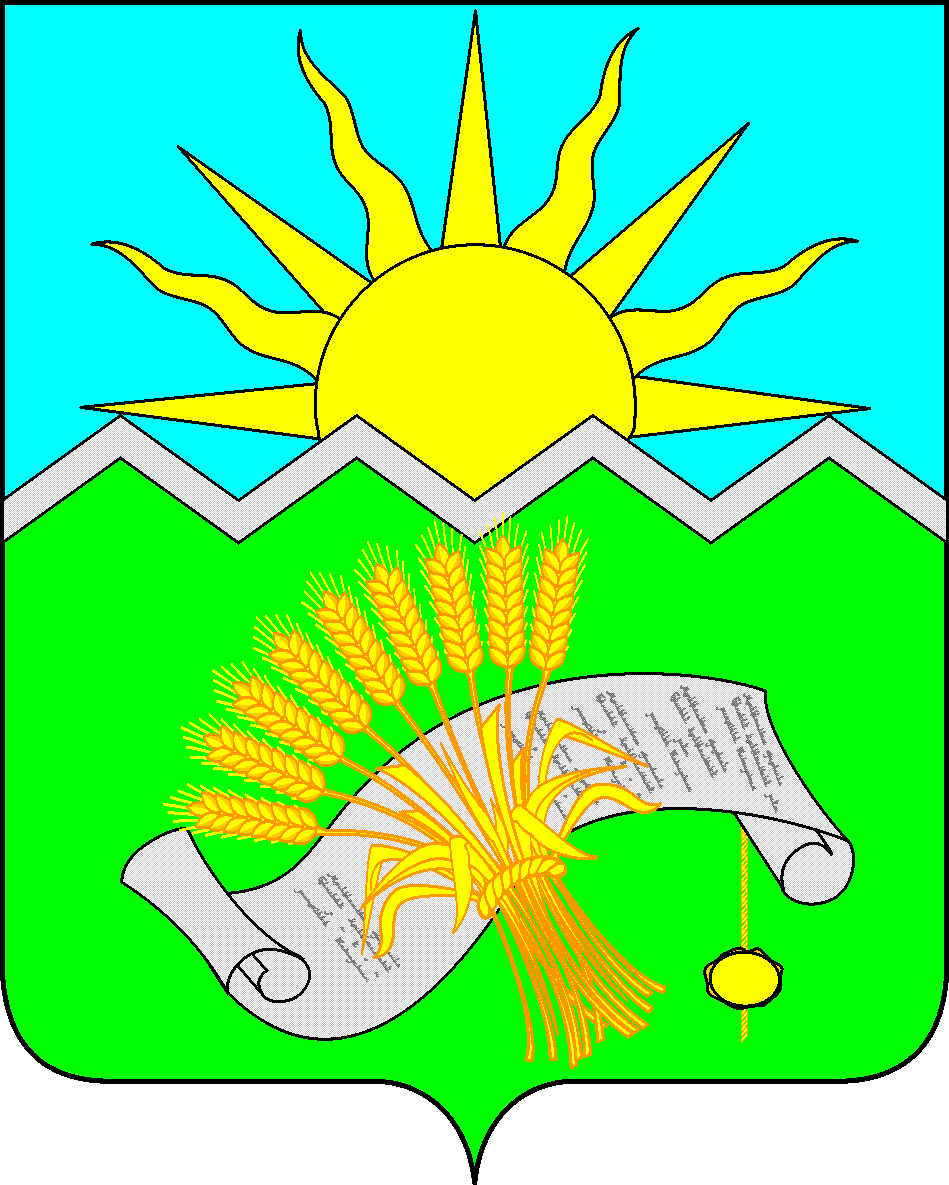 ТАТАРСТАН РЕСПУБЛИКАСЫБУА МУНИЦИПАЛЬ РАЙОНЫ СОВЕТЫ
ТАТАРСТАН РЕСПУБЛИКАСЫБУА МУНИЦИПАЛЬ РАЙОНЫ СОВЕТЫ
РЕШЕНИЕ                    15 декабря 2023 года                   РЕШЕНИЕ                    15 декабря 2023 года                   КАРАР                          № 2-56КАРАР                          № 2-56НаименованиеКод доходаСуммаНаименованиеКод доходаСуммаНАЛОГОВЫЕ И НЕНАЛОГОВЫЕ ДОХОДЫ1 00 00000 00 0000 000478596,30НАЛОГИ НА ПРИБЫЛЬ, ДОХОДЫ1 01 00000 00 0000 000393560,50Налог на доходы физических лиц1 01 02000 01 0000 110393560,50Налог на доходы физических лиц с доходов, источником которых является налоговый агент, за исключением доходов, в отношении которых исчисление и уплата налога осуществляются в соответствии со статьями 227, 2271 и 228 Налогового кодекса Российской Федерации1 01 02010 01 0000 110386389,00Налог на доходы физических лиц с доходов, полученных от осуществления деятельности физическими лицами, зарегистрированными в качестве индивидуальных предпринимателей, нотариусов, занимающихся частной практикой, адвокатов, учредивших адвокатские кабинеты и других лиц, занимающихся частной практикой в соответствии со статьей 227 Налогового кодекса Российской Федерации1 01 02020 01 0000 1102000,00Налог на доходы физических лиц с доходов, полученных физическими лицами в соответствии со статьей 228 Налогового кодекса Российской Федерации1 01 02030 01 0000 1103500,00Налог на доходы физических лиц в виде фиксированных авансовых платежей с доходов, полученных физическими лицами, являющимися иностранными гражданами, осуществляющими трудовую деятельность по найму у физических лиц на основании патента в соответствии со статьей 2271 Налогового кодекса Российской Федерации1 01 02040 01 0000 1101671,50НАЛОГИ НА ТОВАРЫ (РАБОТЫ, УСЛУГИ), РЕАЛИЗУЕМЫЕ НА ТЕРРИТОРИИ РОССИЙСКОЙ ФЕДЕРАЦИИ1 03 00000 00 0000 00029100,00Акцизы по подакцизным товарам (продукции), производимым на территории Российской Федерации1 03 02000 01 0000 11029100,00НАЛОГИ НА СОВОКУПНЫЙ ДОХОД1 05 00000 00 0000 00033601,80Налог, взимаемый в связи с применением упрощенной системы налогообложения1 05 01000 00 0000 11018288,80Налог, взимаемый с налогоплательщиков, выбравших в качестве объекта налогообложения доходы1 05 01010 01 0000 1109338,80Налог, взимаемый с налогоплательщиков, выбравших в качестве объекта налогообложения доходы, уменьшенные на величину расходов1 05 01020 01 0000 1108950,00Единый сельскохозяйственный налог1 05 03000 01 0000 1107313,00Единый сельскохозяйственный налог1 05 03010 01 0000 1107313,00Налог, взимаемый в связи с применением патентной системы налогообложения 105 04 000 02 0000 1108000,00Налог, взимаемый в связи с применением патентной системы налогообложения, зачисляемый в бюджеты муниципальных районов105 04 020 02 0000 1108000,00НАЛОГИ, СБОРЫ И РЕГУЛЯРНЫЕ ПЛАТЕЖИ ЗА ПОЛЬЗОВАНИЕ ПРИРОДНЫМИ РЕСУРСАМИ1 07 00000 00 0000 000600,00Налог на добычу полезных ископаемых1 07 01000 01 0000 110600,00Налог на добычу общераспространенных полезных ископаемых1 07 01020 01 0000 110600,00ГОСУДАРСТВЕННАЯ ПОШЛИНА1 08 00000 00 0000 0003760,00Государственная пошлина по делам, рассматриваемым в судах общей юрисдикции, мировыми судьями1 08 03000 01 0000 1103760,00Государственная пошлина по делам, рассматриваемым в судах общей юрисдикции, мировыми судьями (за исключением Верховного Суда Российской Федерации)1 08 03010 01 0000 1103760,00ДОХОДЫ ОТ ИСПОЛЬЗОВАНИЯ ИМУЩЕСТВА, НАХОДЯЩЕГОСЯ В ГОСУДАРСТВЕННОЙ И МУНИЦИПАЛЬНОЙ СОБСТВЕННОСТИ1 11 00000 00 0000 00012820,00Доходы, получаемые в виде арендной платы за земельные участки, государственная собственность на которые не разграничена, а также средства от продажи права на заключение договоров аренды указанных земельных участков1 11 05010 00 0000 12011520,00Доходы от сдачи в аренду имущества, находящегося в оперативном управлении органов управления муниципальных районов и созданных ими учреждений (за исключением имущества муниципальных бюджетных и автономных учреждений)1 11 05035 05 0000 1201300,00ПЛАТЕЖИ ПРИ ПОЛЬЗОВАНИИ ПРИРОДНЫМИ РЕСУРСАМИ1 12 00000 00 0000 000666,00Плата за негативное воздействие на окружающую среду1 12 01000 01 0000 120666,00ДОХОДЫ ОТ ПРОДАЖИ МАТЕРИАЛЬНЫХ И НЕМАТЕРИАЛЬНЫХ АКТИВОВ1 14 00000 00 0000 000 1244,00Доходы от реализации имущества находящегося в государственной и муниципальной собственности (за исключением движимого имущества бюджетных и автономных учреждений, а также имущества государственных и муниципальных унитарных предприятий, в том числе казенных) 1 14 02000 00 0000 0001044,00Доходы от продажи земельных участков, находящихся в государственной и муниципальной собственности1 14 06000 05 0000 430200,00ШТРАФЫ, САНКЦИИ, ВОЗМЕЩЕНИЕ УЩЕРБА1 16 00000 00 0000 0003244,00Административные штрафы, установленные Кодексом Российской Федерации об административных правонарушениях1 16 01000 01 0000 1401600,00Административные штрафы, установленные законами субъектов Российской Федерации об административных правонарушениях1 16 02000 02 0000 140500,00Платежи в целях возмещения причиненного ущерба (убытков)1 16 10000 00 0000 140600,00Платежи, уплачиваемые в целях возмещения вреда1 16 11000 01 0000 140544,00БЕЗВОЗМЕЗДНЫЕ ПОСТУПЛЕНИЯ2 00 00000 00 0000 0001 175 928,39БЕЗВОЗМЕЗДНЫЕ ПОСТУПЛЕНИЯ ОТ ДРУГИХ БЮДЖЕТОВ БЮДЖЕТНОЙ СИСТЕМЫ РОССИЙСКОЙ ФЕДЕРАЦИИ2 02 00000 00 0000 0001 098 577,24Субсидии бюджетам бюджетной системы Российской Федерации (межбюджетные субсидии)2 02 20000 00 0000 150588 124,57Субвенции бюджетам бюджетной системы Российской Федерации2 02 30000 00 0000 150433 009,16Иные межбюджетные трансферты 2 02 40000 00 0000 15077 443,51БЕЗВОЗМЕЗДНЫЕ ПОСТУПЛЕНИЯ ОТ ГОСУДАРСТВЕННЫХ (МУНИЦИПАЛЬНЫХ) ОРГАНИЗАЦИЙ2 03 05099 05 0000 1508270,71Прочие безвозмездные поступления от государственных (муниципальных) организаций в бюджеты муниципальных районов2 03 05099 05 0000 1508270,71ДОХОДЫ БЮДЖЕТОВ БЮДЖЕТНОЙ СИСТЕМЫ РОССИЙСКОЙ ФЕДЕРАЦИИ ОТ ВОЗВРАТА ОСТАТКОВ СУБСИДИЙ, СУБВЕНЦИЙ И ИНЫХ МЕЖБЮДЖЕТНЫХ ТРАНСФЕРТОВ, ИМЕЮЩИХ ЦЕЛЕВОЕ НАЗНАЧЕНИЕ, ПРОШЛЫХ ЛЕТ2 18 00000 00 0000 00069080,44Доходы бюджетов муниципальных районов от возврата бюджетами бюджетной системы Российской Федерации остатков субсидий, субвенций и иных межбюджетных трансфертов, имеющих целевое назначение, прошлых лет, а также от возврата организациями остатков субсидий прошлых лет2 18 00000 05 0000 15069080,44ВСЕГО ДОХОДОВ1 654 524,69НаименованиеВедомствоРЗПРЦСРВРСуммаМКУ "Управление культуры Буинского муниципального района»157167661,83Общегосударственные вопросы157011617,25Функционирование местных органов исполнительной власти15701041607,84Непрограммные направления расходов157010499000000001607,84Центральный аппарат 157010499000020401607,84Расходы на выплаты персоналу в целях обеспечения выполнения функций государственными (муниципальными) органами, казенными учреждениями, органами управления государственными внебюджетными фондами157010499000020401001486,51Закупка товаров, работ и услуг для государственных (муниципальных) нужд15701049900002040200113,31Иные бюджетные ассигнования 157010499000020408008,02Другие общегосударственные вопросы15701139,41Непрограммные направления расходов157011399000000009,41Диспансеризация муниципальных служащих157011399000970805,77Закупка товаров, работ и услуг для государственных (муниципальных) нужд157011399000970802005,77Страхование муниципальных служащих157011399000924103,64Закупка товаров, работ и услуг для государственных (муниципальных) нужд157011399000924102003,64Дополнительное образование детей157070318970,65Муниципальная программа «Развитие образования в Буинском муниципальном районе РТ»15707030200000000    17938,30Подпрограмма «Развитие дополнительного образования»1570703023000000017938,30Основное мероприятие «Организация предоставления дополнительного образования»157070302302S000017037,56Развитие организаций дополнительного образования художественно-эстетической направленности, реализующих дополнительные образовательные программы157070302302S005017037,56Предоставление субсидий бюджетным, автономным учреждениям и иным некоммерческим организациям157070302302S005060017037,56Развитие организаций дополнительного образования художественно эстетической  направленности15707030230142320900,74Предоставление субсидий бюджетным, автономным учреждениям и иным некоммерческим организациям15707030230142320600900,74Реализация программах мероприятий157070306000000001032,37Муниципальная целевая программа «Пожарная безопасность Буинского муниципального района РТ»15707030620110991156,70Предоставление субсидий бюджетным, автономным учреждениям и иным некоммерческим организациям15707030620110991600156,70Подпрограмма «Профилактика терроризма и экстремизма в Буинском районе Республики Татарстан»15707030630110991875,67Основные мероприятия профилактики терроризма и экстремизма15707030630100000875,67Муниципальная программа    «Профилактика терроризма и экстремизма на территории Буинского муниципального района»15707030630110991875,67Предоставление субсидий бюджетным, автономным учреждениям и иным некоммерческим организациям15707030630110991600875,67Культура, кинематография15708147058,30Культура1570801138364,85Муниципальная программа «Развитие культуры Буинского муниципального района»15708010800000000133597,86Основное мероприятие «Развитие музейного дела»157080108101000004113,30Обеспечение деятельности музеев157080108101000004113,30Предоставление субсидий бюджетным, автономным учреждениям и иным некоммерческим организациям157080108101440906004113,30Основное мероприятие «Развитие библиотечного дела»1570801083010000029870,04Обеспечение деятельности библиотек15708010830144090Предоставление субсидий бюджетным, автономным учреждениям и иным некоммерческим организациям1570801083014409060029870,04Основное мероприятие «Развитие клубных, концертных организаций и исполнительного комитета»1570801084010000094521,41Обеспечение деятельности клубов и культурно-досуговых центров1570801084014409194521,41Расходы на выплаты персоналу в целях обеспечения выполнения функций государственными (муниципальными) органами, казенными учреждениями, органами управления государственными внебюджетными фондами1570801084014409110010096,10Предоставление субсидий бюджетным, автономным учреждениям и иным некоммерческим организациям1570801084014409160084425,31Реализация программах мероприятий157080106000000002288,79Муниципальная целевая программа «Пожарная безопасность Буинского муниципального района РТ»15708010620110991371,52Предоставление субсидий бюджетным, автономным учреждениям и иным некоммерческим организациям15708010620110991600371,52Подпрограмма «Профилактика терроризма и экстремизма в Буинском районе Республики Татарстан»157080106301109911907,27Основные мероприятия профилактики терроризма и экстремизма157080106301000001907,27Муниципальная программа    «Профилактика терроризма и экстремизма на территории Буинского муниципального района»157080106301109911907,27Предоставление субсидий бюджетным, автономным учреждениям и иным некоммерческим организациям157080106301109916001907,27Основное мероприятие «Проведение профилактических мероприятий по усилению противодействия потреблению наркотиков»15708064000000010,00Муниципальная программа профилактики наркомании среди населения в Буинском муниципальном районе1570801064011099110,00Закупка товаров, работ и услуг для муниципальных нужд1570801064011099120010,00Основное мероприятие «Проведение прочих мероприятий в области культуры»157080108601000005093,11Мероприятия в сфере культуры и кинематографии157080108601000005093,11Расходы на выплаты персоналу в целях обеспечения выполнения функций государственными (муниципальными) органами, казенными учреждениями, органами управления государственными внебюджетными фондами1570801086011099010042,84Закупка товаров, работ и услуг для муниципальных нужд157080108601109902005050,27Подпрограмма "Поддержка народного творчества. Сохранение, возрождение и популяризация нематериального культурного наследия коренных народов Республики Татарстан"15708010870000000250,00Государственная поддержка лучших работников муниципальных учреждений культуры, находящихся на территории сельских поселений1570801087А25519350,00Предоставление субсидий бюджетным, автономным учреждениям и иным некоммерческим организациям1570801087А25519360050,00Субсидия на поддержку лучших муниципальных учреждений культуры, находящихся в сельской местности1570801087А255194200,00Предоставление субсидий бюджетным, автономным учреждениям и иным некоммерческим организациям1570801087А255194600200,00Непрограммные направления расходов157080199000000001233,20Прочие выплаты157080199000100001233,20Закупка товаров, работ и услуг для муниципальных нужд157080199000100002001233,20Муниципальная программа реализации государственной национальной политики 15708012000000000995,00Основное мероприятие «Реализация государственной национальной политики в Республике Татарстан, цивилизованное развитие представителей народов, проживающих на территории Республики Татарстан, сохранение межэтнического и межконфессионального мира и согласия, упрочение общероссийской гражданской идентичности (российской нации), успешная социокультурная адаптация и интеграция мигрантов»15708012000110991995,00Закупка товаров, работ и услуг для муниципальных нужд15708012000110991200995,00Другие вопросы в области культуры, кинематографии, средств массовой информации15708048693,45Муниципальная программа «Развитие культуры Буинского муниципального района»15708048693,45Основное мероприятие «Муниципальная поддержка в области культуры»157080408Ж01000008693,45Учебно-методические кабинеты, централизованные бухгалтерии157080408Ж01452008693,45Расходы на выплаты персоналу в целях обеспечения выполнения функций государственными (муниципальными) органами, казенными учреждениями, органами управления государственными внебюджетными фондами157080408Ж01452001008365,05Закупка товаров, работ и услуг для муниципальных нужд157080408Ж0145200200328,29Иные бюджетные ассигнования157080408Ж01452008000,11Социальная политика157100015,63Социальное обеспечение населения157100315,63Основное мероприятие "Предоставление мер социальной поддержки отдельным категориям граждан, установленных федеральным и республиканским законодательством"1571003031010000015,63Обеспечение мер социальной поддержки населения1571003031010552015,63Предоставление субсидий бюджетным, автономным учреждениям и иным некоммерческим организациям1571003031010552060015,63МКУ «Управление образования Буинского муниципального района»1741069552,74Общегосударственные вопросы174012363,26Функционирование местных органов исполнительной власти 17401042330,60Непрограммные направления расходов174010499000000002330,60Центральный аппарат 174010499000020401881,40Расходы на выплаты персоналу в целях обеспечения выполнения функций государственными (муниципальными) органами, казенными учреждениями, органами управления государственными внебюджетными фондами174010499000020401001748,09Закупка товаров, работ и услуг для государственных (муниципальных) нужд17401049900002040200119,11Иные бюджетные ассигнования1740104990000204080014,20Мероприятия по реализации государственной программы «Развитие образования и науки Республики Татарстан»17401040220000000449,20Подпрограмма «Развитие общего образования, включая инклюзивное, и повышение квалификации работников данной сферы»17401040220000000449,20Реализация полномочий в области образования 17401040220825302449,20Расходы на выплаты персоналу в целях обеспечения выполнения функций государственными (муниципальными) органами, казенными учреждениями, органами управления государственными внебюджетными фондами17401040220825302100449,20Другие общегосударственные вопросы174011332,66Непрограммные направления расходов1740113990000000032,66Диспансеризация муниципальных служащих1740113990009708011,40Закупка товаров, работ и услуг для государственных (муниципальных) нужд1740113990009708020011,40Страхование муниципальных служащих174011399000924106,36Закупка товаров, работ и услуг для государственных (муниципальных) нужд174011399000924102006,36Уплата налога на имущество организаций и земельного налога1740113990000295014,90Иные бюджетные ассигнования1740113990000295080014,90Образование17407001032258,88Дошкольное образование1740701264462,96Муниципальная программа «Развитие образования в Буинском муниципальном районе РТ»1740701264462,96Подпрограмма «Развитие дошкольного образования»17407010210000000251517,93Основное мероприятие «Развитие дошкольного образования»17407010210300000170094,04Развитие дошкольных образовательных организаций за счет средств бюджета муниципального района1740701021034200017255,90Предоставление субсидий бюджетным, автономным учреждениям и иным некоммерческим организациям1740701021034200060017255,90Развитие дошкольных образовательных организаций174070102103S0050152838,14Предоставление субсидий бюджетным, автономным учреждениям и иным некоммерческим организациям174070102103S0050600152838,14Реализация госполномочий на обеспечение государственных гарантий реализации прав на получение общедоступного и бесплатного дошкольного образования в муниципальных дошкольных образовательных организациях1740701021012537081352,12Предоставление субсидий бюджетным, автономным учреждениям и иным некоммерческим организациям1740701021012537060081352,12Мероприятия, направленные на поддержку молодых специалистов1740701021044362571,77Предоставление субсидий бюджетным, автономным учреждениям и иным некоммерческим организациям1740701021044362560071,77Реализация программных мероприятий1740701060000000012945,03Муниципальная целевая программа «Пожарная безопасность Буинского муниципального района РТ»174070106201109912042,03Закупка товаров, работ и услуг для государственных (муниципальных) нужд174070106201109912000,20Предоставление субсидий бюджетным, автономным учреждениям и иным некоммерческим организациям174070106201109916002041,83Основные мероприятия профилактики терроризма и экстремизма1740701063010000010903,00Муниципальная программа    «Профилактика терроризма и экстремизма на территории Буинского муниципального района»1740701063011099110903,00Предоставление субсидий бюджетным, автономным учреждениям и иным некоммерческим организациям1740701063011099160010903,00Общее образование 1740702671373,70Муниципальная программа «Развитие образования в Буинском муниципальном районе РТ»1740702671373,70Подпрограмма «Развитие общего образования, включая инклюзивное»17407020220000000648339,17Мероприятия, направленные на поддержку молодых специалистов17407020220143624666,68Предоставление субсидий бюджетным, автономным учреждениям и иным некоммерческим организациям17407020220143624600666,68Развитие общеобразовательных организаций за счет средств бюджета муниципального района1740702022024210049671,62Закупка товаров, работ и услуг для государственных (муниципальных) нужд17407020220242100200131,90Предоставление субсидий бюджетным, автономным учреждениям и иным некоммерческим организациям1740702022024210060049539,72Развитие общеобразовательных организаций  интернатов за счет средств бюджета муниципального района 174070202202422001538,59Предоставление субсидий бюджетным, автономным учреждениям и иным некоммерческим организациям174070202202422006001538,59Развитие общеобразовательных организаций, включая школы-детсады за счет субсидий174070202202S0050263300,06Предоставление субсидий бюджетным, автономным учреждениям и иным некоммерческим организациям174070202202S0050600263300,06Обеспечение государственных гарантий реализации прав на получение общедоступного и бесплатного общего образования в муниципальных общеобразовательных организациях17407020220825280278536,85Предоставление субсидий бюджетным, автономным учреждениям и иным некоммерческим организациям17407020220825280600278536,85Ежемесячное денежное вознаграждение за классное руководство педагогическим работникам государственных и муниципальных общеобразовательных организаций за счет средств федерального бюджета 1740702022085303129477,30Обеспечение государственных гарантий реализации прав на получение общедоступного и бесплатного дошкольного, начального общего, основного общего, среднего общего образования в муниципальных общеобразовательных организациях, обеспечение дополнительного образования детей в муниципальных общеобразовательных организациях, в части ежемесячного денежного вознаграждения за классное руководство педагогическим работникам муниципальных общеобразовательных организаций 1740702022085303129477,30Предоставление субсидий бюджетным, автономным учреждениям и иным некоммерческим организациям1740702022085303160029477,30Софинансируемые расходы на организацию бесплатного горячего питания обучающихся по образовательным программам начального общего образования в государственных и муниципальных образовательных 174070202209L304022211,42Предоставление субсидий бюджетным, автономным учреждениям и иным некоммерческим организациям174070202209L304060022211,42Дополнительные расходы на организацию бесплатного горячего питания обучающихся по образовательным программам начального общего образования в государственных и муниципальных образовательных за счет местного бюджета174070202209230401978,45Предоставление субсидий бюджетным, автономным учреждениям и иным некоммерческим организациям174070202209230406001978,45Софинансируемые расходы на проведение мероприятий по обеспечению деятельности советников директора по воспитанию и взаимодействию с детскими общественными объединениями в муниципальных общеобразовательных организациях1740702022ЕВ51791958,20Предоставление субсидий бюджетным, автономным учреждениям и иным некоммерческим организациям1740702022ЕВ51791600958,20Непрограммные направления расходов174070299000000006167,70Прочие выплаты174070299000100006167,70Закупка товаров, работ и услуг для государственных (муниципальных) нужд174070299000100002006167,70Реализация программных  мероприятий1740702060000000016866,83Муниципальная программа «Пожарная безопасность Буинского муниципального района РТ»174070206201109913807,13Предоставление субсидий бюджетным, автономным учреждениям и иным некоммерческим организациям174070206201109916003807,13Муниципальная программа «Профилактика терроризма и экстремизма на территории Буинского муниципального района»1740702063010000013059,70Основное мероприятие терроризма и экстремизма1740702063011099113059,70Предоставление субсидий бюджетным, автономным учреждениям и иным некоммерческим организациям1740702063011099160013059,70Дополнительное образование детей174070339736,06Муниципальная программа «Развитие образования в Буинском муниципальном районе РТ»1740703020000000039501,52Подпрограмма «Развитие дополнительного образования»1740703023000000039501,52Основное мероприятие «Организация предоставления дополнительного образования»1740703023010000023466,72Развитие многопрофильных организаций дополнительного образования, реализующих дополнительные образовательные программы за счет бюджета муниципального района174070302301423102680,82Предоставление субсидий бюджетным, автономным учреждениям и иным некоммерческим организациям174070302301423106002680,82Развитие многопрофильных организаций дополнительного образования, реализующих дополнительные образовательные программы за счет бюджета муниципального района174070302301S005015839,05Предоставление субсидий бюджетным, автономным учреждениям и иным некоммерческим организациям174070302301S005060015839,05Развитие организаций дополнительного образования художественно-эстетической направленности, реализующих дополнительные образовательные программы174070302301423204946,85Предоставление субсидий бюджетным, автономным учреждениям и иным некоммерческим организациям174070302301423206004946,85Развитие организаций дополнительного образования художественно-эстетической направленности, реализующих дополнительные образовательные программы 174070302302S005015995,58Предоставление субсидий бюджетным, автономным учреждениям и иным некоммерческим организациям174070302302S005060015995,58Мероприятия, направленные на поддержку молодых специалистов1740703023044362139,22Предоставление субсидий бюджетным, автономным учреждениям и иным некоммерческим организациям1740703023044362160039,22Реализация программных мероприятий17407030600000000234,54Муниципальная программа «Пожарная безопасность Буинского муниципального района РТ»17407030620110991157,74Предоставление субсидий бюджетным, автономным учреждениям и иным некоммерческим организациям17407030620110991600157,74Основные мероприятия профилактики терроризма и экстремизма1740703063000000076,80Муниципальная программа    «Профилактика терроризма и экстремизма на территории Буинского муниципального района»1740703063011099176,80Предоставление субсидий бюджетным, автономным учреждениям и иным некоммерческим организациям1740703063011099160076,80Другие вопросы в области образования174070956686,16Мероприятия по реализации подпрограммы «Организация отдыха, детей и молодежи»1740709381000000020620,84Основное мероприятие «Создание необходимых условий для организаций отдыха детей и молодежи, повышение оздоровительного эффекта»1740709381010000020620,84Софинансированные расходы по обеспечению организации отдыха детей в каникулярное время за счет средств субсидий из бюджета Республики Татарстан1740709381012232017177,08Предоставление субсидий бюджетным, автономным учреждениям и иным некоммерческим организациям1740709381012232060017177,08Софинансированные расходы по обеспечению организации отдыха детей в каникулярное время за счет средств, предусмотренных в бюджетах муниципальных районов и городских округов174070938101S2320173,50Предоставление субсидий бюджетным, автономным учреждениям и иным некоммерческим организациям174070938101S2320600173,50Мероприятия по организации отдыха детей в каникулярное время за счет средств местных бюджетов 174070938101823203270,26Предоставление субсидий бюджетным, автономным учреждениям и иным некоммерческим организациям174070938101823206003270,26Проведение мероприятий для детей и молодежи17407093830143100656,40Предоставление субсидий бюджетным, автономным учреждениям и иным некоммерческим организациям17407093830143100600656,40Муниципальная целевая программа «Развитие образования в Буинском муниципальном районе РТ»1740709020000000033394,29Реализация государственных полномочий в области информационно-методического обеспечения174070902208253018362,10Расходы на выплаты персоналу в целях обеспечения выполнения функций государственными (муниципальными) органами, казенными учреждениями, органами управления государственными внебюджетными фондами174070902208253011007499,40Закупка товаров, работ и услуг для государственных (муниципальных) нужд17407090220825301200862,70Гранты- Мероприятия, направленные на развитие образования в Республике Татарстан1740709022092111044,92Расходы на выплаты персоналу в целях обеспечения выполнения функций государственными (муниципальными) органами, казенными учреждениями, органами управления государственными внебюджетными фондами1740709022092111010044,92Проведение мероприятий для детей и молодежи в области образования174070902209436002120,80Расходы на выплаты персоналу в целях обеспечения выполнения функций государственными (муниципальными) органами, казенными учреждениями, органами управления государственными внебюджетными фондами17407090220943600100696,62Закупка товаров, работ и услуг для государственных (муниципальных) нужд174070902209436002001424,18Мероприятия, направленные на развитие образования в Республике Татарстан174070902403211101440,00Социальное обеспечение и иные выплаты населению174070902403211103001440,00Организации, обеспечивающие деятельность образовательных организаций 17407090250245200174,64Закупка товаров, работ и услуг для государственных (муниципальных) нужд17407090250245200200152,64Иные бюджетные ассигнования1740709025024520080022,00Проведение мероприятий для детей и молодежи в области образования174070902501S00501674,63Расходы на выплаты персоналу в целях обеспечения выполнения функций государственными (муниципальными) органами, казенными учреждениями, органами управления государственными внебюджетными фондами174070902501S0050100114,60Закупка товаров, работ и услуг для государственных (муниципальных) нужд174070902501S00502001560,03Организации, обеспечивающие деятельность образовательных организаций174070902502S005019577,20Предоставление субсидий бюджетным, автономным учреждениям и иным некоммерческим организациям174070902502S005060019577,20Реализация программных мероприятий1740709060000000081,70Основное мероприятие «Проведение профилактических мероприятий по усилению противодействия потреблению наркотиков» 1740709064010000055,20Муниципальная программа профилактики наркомании среди населения в Буинском муниципальном районе1740709064011099155,20,Закупка товаров, работ и услуг для государственных (муниципальных) нужд1740709064011099120055,20Основное мероприятие «Укрепление общественного здоровья среди населения Буинского муниципального района»1740709064000000026,50Муниципальная программа «Укрепление общественного здоровья среди населения Буинского муниципального района»1740709064011099326,50Закупка товаров, работ и услуг для государственных (муниципальных) нужд1740709064011099320026,50Непрограммные направления расходов174070999000000001932,93Организации, обеспечивающие деятельность образовательных организаций174070999000452001932,93Предоставление субсидий бюджетным, автономным учреждениям и иным некоммерческим организациям174070999000452006001932,93Социальная политика174100034930,60Охрана семьи и детства174100434641,60Мероприятия в части осуществления государственной программы «Социальная поддержка граждан Республики Татарстан»1741004031000000034641,60Основное мероприятие «Обеспечение питанием обучающихся по образовательным программам основного общего и среднего общего образования в государственных и муниципальных образовательных организациях, а также обучающихся в государственных и муниципальных профессиональных образовательных организациях» 174100403102000005014,20Оказание других видов социальной помощи174100403102000005014,20Предоставление субсидий бюджетным, автономным учреждениям и иным некоммерческим организациям174100402102055106005014,20Основные мероприятие «Развитие системы мер социальной поддержки семей»1741004035010000012169,60Компенсация за присмотр и уход за ребенком в образовательных организациях, реализующих образовательную программу дошкольного образования1741004035011320012169,60Закупка товаров, работ и услуг для государственных (муниципальных) нужд174100403501132002003,00Социальное обеспечение и иные выплаты населению1741004035011320030012166,60Основное мероприятие "Создание благоприятных условий для устройства детей-сирот и детей, оставшихся без попечения родителей, на воспитание в семью"1741004035030000017746,80Ежемесячная денежная выплата на детей в приемных семьях174100403503231106401,90Социальное обеспечение и иные выплаты населению174100403503231103006401,90Вознаграждение, причитающееся опекунам или попечителям, исполняющим свои обязанности возмездно174100403503231203190,40Социальное обеспечение и иные выплаты населению174100403503531203003190,40Ежемесячная денежная выплата пособия по опеке и попечительству174100403503231308154,50Социальное обеспечение и иные выплаты населению174100403503231303008154,50МКУ «Палата имущественных и земельных отношений Буинского муниципального района РТ»2145187,17Другие общегосударственные вопросы21401135187,17Непрограммные направления расходов214011399000000005187,17Центральный аппарат214011399000020404006,62Расходы на выплаты персоналу в целях обеспечения выполнения функций государственными (муниципальными) органами, казенными учреждениями, органами управления государственными внебюджетными фондами214011399000020401001679,10Закупка товаров, работ и услуг для государственных (муниципальных) нужд214011399000020402002321,23Иные бюджетные ассигнования214011399000020408006,29Другие общегосударственные вопросы21401131180,55Уплата налога на имущество организаций и земельного налога21401139900002950444,14Иные бюджетные ассигнования21401139900002950800444,14Диспансеризация муниципальных служащих214011399000970805,60Закупка товаров, работ и услуг для государственных (муниципальных) нужд214011399000970802005,60Страхование муниципальных служащих214011399000924104,12Закупка товаров, работ и услуг для государственных (муниципальных) нужд214011399000924102004,12Реализация госполномочий по распоряжению земельными участками2140113990002540017,10Расходы на выплаты персоналу в целях обеспечения выполнения функций государственными (муниципальными) органами, казенными учреждениями, органами управления государственными внебюджетными фондами2140113990002540010017,10Прочие выплаты21401139900092350709,59Закупка товаров, работ и услуг для государственных (муниципальных) нужд21401139900092350200709,59МКУ «Финансово-бюджетная палата Буинского муниципального района РТ»314167901,54Функционирование высшего должностного лица субъекта Российской Федерации и муниципального образования314010240,15Глава муниципального образования3140102990000203040,15Расходы на выплаты персоналу в целях обеспечения выполнения функций государственными (муниципальными) органами, казенными учреждениями, органами управления государственными внебюджетными фондами3140102990000203010040,15Функционирование Правительства Российской Федерации, высших исполнительных органов государственной власти субъектов Российской Федерации, местных администраций314010453,30Центральный аппарат3140104990000204053,30Расходы на выплаты персоналу в целях обеспечения выполнения функций государственными (муниципальными) органами, казенными учреждениями, органами управления государственными внебюджетными фондами3140104990000204010053,30Обеспечение деятельности финансовых, налоговых и таможенных органов и органов финансового (финансово-бюджетного) надзора31401066840,97Непрограммные направления расходов314010699000000006840,97Центральный аппарат314010699000020406840,97Расходы на выплаты персоналу в целях обеспечения выполнения функций государственными (муниципальными) органами, казенными учреждениями, органами управления государственными внебюджетными фондами314010699000020401006006,56Закупка товаров, работ и услуг для государственных (муниципальных) нужд31401069900002040200834,41Другие общегосударственные вопросы314011313420,19Непрограммные направления расходов3140113990000000013420,19Диспансеризация муниципальных служащих3140113990009708022,58Закупка товаров, работ и услуг для государственных (муниципальных) нужд3140113990009708020022,58Страхование муниципальных служащих3140113990009241014,13Закупка товаров, работ и услуг для государственных (муниципальных) нужд3140113990009241020014,13Уплата налога на имущество организаций и земельного налога314011399000029500,69Иные бюджетные ассигнования314011399000029508000,69Реализация государственных функций, связанных с общегосударственным управлением. выполнение других обязательств государства3140113990009203013382,79Расходы на выплаты персоналу в целях обеспечения выполнения функций государственными (муниципальными) органами, казенными учреждениями, органами управления государственными внебюджетными фондами3140113990009203010013380,89Прочие выплаты314011399000923501,90Закупка товаров, работ и услуг для государственных (муниципальных) нужд314011399000923502001,10Иные бюджетные ассигнования314011399000923508000,80Национальная оборона31402003792,60Мобилизационная и вневойсковая подготовка31402033792,60Непрограммные направления расходов314020399000000003792,60Осуществление первичного воинского учета на территориях, где отсутствует военные комиссариаты за счет средств федерального бюджета314020399000511803792,60Межбюджетные трансферты314020399000511805003792,60Жилищно-коммунальное хозяйство31405008013,09Благоустройство31405038013,09Основное мероприятие "Другие мероприятия в области жилищно-коммунального хозяйства"31405030480400000298,80Премирование победителей республиканского конкурса на звание "Самый благоустроенный населенный пункт Республики Татарстан"31405030480414200298,80Межбюджетные трансферты31405030480414200500298,80Подпрограмма "Устойчивое развитие сельских территорий"314050314700000007714,29Основное мероприятие "Мероприятия по реализации подпрограммы "Устойчивое развитие сельских территорий"314050314704000007714,29Софинансируемые расходы на реализацию мероприятий по комплексному развитию сельских территорий314050314704L57606000,00Межбюджетные трансферты314050314704L57605006000,00Расходы на реализацию мероприятий по благоустройству сельских территорий314050314704L57611714,29Межбюджетные трансферты314050314704L57615001714,29Пенсионное обеспечение31410011723,04Непрограммные направления расходов314100199000000001723,04Доплаты к пенсиям муниципальным служащим 314100199000491001723,04Социальное обеспечение и иные выплаты населению314100199000491003001723,04Межбюджетные трансферты общего характера бюджетам муниципальных образований3141400134018,20Дотации на выравнивание бюджетной обеспеченности субъектов Российской Федерации и муниципальных образований314140172988,30Непрограммные направления расходов3141401990000000072988,30Дотации на выравнивание бюджетной обеспеченности поселений за счет средств субсидии314140199000S004070900,20Межбюджетные трансферты314140199000S004050070900,20Дотации на выравнивание бюджетной обеспеченности поселений за счет средств субвенции314140199000800602088,10Межбюджетные трансферты314140199000800605002088,10Прочие межбюджетные трансферты общего характера314140361029,90Непрограммные направления расходов3141403990000000061029,90Межбюджетные трансферты, передаваемые бюджетам муниципальных образований Республики Татарстан на финансовое обеспечение исполнения расходных обязательств муниципальных образований314140399000251312,17Межбюджетные трансферты314140399000251315002,17Межбюджетные трансферты, передаваемые бюджетам поселений на решение вопросов местного значения, осуществляемое с привлечением средств самообложения граждан, за счет средств бюджета Республики Татарстан3141403990002514135397,56Межбюджетные трансферты3141403990002514150035397,56Межбюджетные трансферты, передаваемые бюджетам муниципальных образований для компенсации дополнительных расходов, возникших в результате решений, принятых органами власти другого уровня3141403990002515113730,16Межбюджетные трансферты3141403990002515150013730,16Мероприятия, направленные на развитие системы территориального общественного самоуправления Республики Татарстан314140399000251801900,00Межбюджетные трансферты314140399000251805001900,00Межбюджетные трансферты, передаваемые бюджетам муниципальных образований на предоставление грантов сельским и городским поселениям Республики Татарстан3141403990002519110000,00Межбюджетные трансферты3141403990002519150010000,00МКУ «Исполнительный комитет Буинского муниципального района РТ»501275984,70Общегосударственные вопросы501010082621,40Функционирование местных органов исполнительной власти501010434585,07Непрограммные направления расходов5010104990000000034585,07Центральный аппарат5010104990000204034127,67Расходы на выплаты персоналу в целях обеспечения выполнения функций государственными (муниципальными) органами, казенными учреждениями, органами управления государственными внебюджетными фондами5010104990000204010020469,16Закупка товаров, работ и услуг для государственных (муниципальных) нужд5010104990000204020013568,26Иные бюджетные ассигнования5010104990000204080090,25Реализация полномочий в области молодежной политики (управление)50101049900025240457,40Расходы на выплаты персоналу в целях обеспечения выполнения функций государственными (муниципальными) органами, казенными учреждениями, органами управления государственными внебюджетными фондами50101049900025240100457,40Судебная система501010518,30Непрограммные направления расходов5010105990000000018,30 Составление (изменение) списковкандидатов в присяжные заседателифедеральных судов общей юрисдикции в Российской Федерацииза счет средств федерального бюджета5010105990005120018,30Закупка товаров, работ и услуг для государственных (муниципальных) нужд5010105990005120020018,30Обеспечение проведения выборов и референдумов5010107151,42Непрограммные направления расходов50101079900000000151,42Проведение выборов50101079900002010151,42Иные бюджетные ассигнования50101079900002010800151,42Резервные фонды50101111965,52Непрограммные направления расходов501011199000000001965,52Резервные фонды местных администраций501011199000074111965,52Иные бюджетные ассигнования501011199000074118001965,52Другие общегосударственные вопросы501011345901,09Реализация программных мероприятий501011300000000004447,35Мероприятия по реализации государственной программы «Социальная поддержка граждан Республики Татарстан»501011303000000001376,90Подпрограмма «Оказание государственной поддержки опекунам и приемным родителям»501011303500000001376,90Реализация полномочий по опеке и попечительству501011303503253301376,90Расходы на выплаты персоналу в целях обеспечения выполнения функций государственными (муниципальными) органами, казенными учреждениями, органами управления государственными внебюджетными фондами501011303503253301001304,20Закупка товаров, работ и услуг для государственных (муниципальных) нужд5010113035032533020072,70Подпрограмма «Профилактика терроризма и экстремизма в Республике Татарстан»501011306300000001969,55Основное мероприятие "Профилактика терроризма и экстремизма"501011306301000001969,55Реализация программных мероприятий501011306301109001969,55Муниципальная программа    «Профилактика терроризма и экстремизма на территории Буинского муниципального района»501011306301109911969,55Закупка товаров, работ и услуг для государственных (муниципальных) нужд501011306301109912001969,55Мероприятия по реализации подпрограммы «Развитие архивного дела»501011308Е0144020952,30Основные мероприятия «Развитие государственной политики в области архивного дела»501011308Е0144020952,30Обеспечение хранения, учета, комплектования и использования документов архивного фонда501011308Е0144020952,30Расходы на выплаты персоналу в целях обеспечения выполнения функций государственными (муниципальными) органами, казенными учреждениями, органами управления государственными внебюджетными фондами501011308Е144020100952,30Муниципальная программа «Развития и поддержки малого и среднего предпринимательства в Буинском муниципальном районе Республики Татарстан»5010113117000000071,80Основное мероприятие «Увеличение объема сектора малого и среднего предпринимательства»5010113117010000071,80Реализация программных мероприятий5010113117016527071,80Закупка товаров, работ и услуг для государственных (муниципальных) нужд5010113117016527020071,80Муниципальная программа «Реализация антикоррупционной политики в Буинском муниципальном районе»5010113270000000076,80Основные мероприятие «Выявление и устранение причин коррупции, способствующим ее проявлениям, формирование в обществе нетерпимого отношения к коррупции»5010113270010000076,80Реализация программных мероприятий5010113270011204376,80Закупка товаров, работ и услуг для государственных (муниципальных) нужд5010113270011204320076,80Непрограммные направления расходов5010113990000000041453,74Уплата налога на имущество организаций и земельного налога50101139900002950237,19Иные бюджетные ассигнования50101139900002950800237,19Прочие выплаты50101139900010000404,20Закупка товаров, работ и услуг для государственных (муниципальных) нужд50101139900010000200404,20Реализация полномочий по образованию и организации деятельности комиссии по делам несовершеннолетних 50101139900025260481,20Расходы на выплаты персоналу в целях обеспечения выполнения функций государственными (муниципальными) органами, казенными учреждениями, органами управления государственными внебюджетными фондами50101139900025260100422,70Закупка товаров, работ и услуг для государственных (муниципальных) нужд5010113990002526020058,50Реализация полномочий по образованию и организации деятельности административных комиссий50101139900025270472,70Расходы на выплаты персоналу в целях обеспечения выполнения функций государственными (муниципальными) органами, казенными учреждениями, органами управления государственными внебюджетными фондами50101139900025270100393,18Закупка товаров, работ и услуг для государственных (муниципальных) нужд5010113990002527020079,52Реализация государственных полномочий в области архивного дела50101139900025340135,50Закупка товаров, работ и услуг для государственных (муниципальных) нужд50101139900025340200135,50Реализация государственных полномочий по определению перечня должностных лиц, уполномоченных составлять протоколы об административных правонарушениях501011399000253500,66Расходы на выплаты персоналу в целях обеспечения выполнения функций государственными (муниципальными) органами, казенными учреждениями, органами управления государственными внебюджетными фондами501011399000253501000,66Обеспечение деятельности централизованной бухгалтерии501011399000299008771,28Расходы на выплаты персоналу в целях обеспечения выполнения функций государственными (муниципальными) органами, казенными учреждениями, органами управления государственными внебюджетными фондами501011399000299001007089,22Закупка товаров, работ и услуг для государственных (муниципальных) нужд501011399000299002001671,23Иные бюджетные ассигнования5010113990002990080010,83Государственная регистрация актов гражданского состояния501011399000593001761,70Расходы на выплаты персоналу в целях обеспечения выполнения функций государственными (муниципальными) органами, казенными учреждениями, органами управления государственными внебюджетными фондами50101139900059300100952,26Закупка товаров, работ и услуг для государственных (муниципальных) нужд50101139900059300200809,44Реализация государственных функций, связанных с общегосударственным управлением. выполнение других обязательств государства501011399000920301079,77Расходы на выплаты персоналу в целях обеспечения выполнения функций государственными (муниципальными) органами, казенными учреждениями, органами управления государственными внебюджетными фондами501011399000920301001079,77Прочие выплаты5010113990009235027887,41Закупка товаров, работ и услуг для государственных (муниципальных) нужд5010113990009235020027830,32Иные бюджетные ассигнования5010113990009235080057,09Диспансеризация муниципальных служащих50101139900097080154,00Закупка товаров, работ и услуг для государственных (муниципальных) нужд50101139900097080200154,00Страхование муниципальных служащих5010113990009241068,13Закупка товаров, работ и услуг для государственных (муниципальных) нужд5010113990009241020068,13Национальная безопасность и правоохранительная деятельность50103004698,93Гражданская оборона501030921,24Подпрограмма "Построение и развитие аппаратно-программного комплекса "Безопасный город" в Буинском муниципальном районе Республики Татарстан"5010309073010000021,24Подготовка населения и организаций к действиям в чрезвычайной ситуации в мирное и военное время5010309073012293021,24Закупка товаров, работ и услуг для государственных (муниципальных) нужд5010309073012293020021,24Защита населения и территории от чрезвычайных ситуаций природного и техногенного характера, пожарная безопасность50103103443,19Муниципальная программа «Защита населения и территорий от чрезвычайных ситуаций и обеспечение безопасности людей на водных объектах в Буинском муниципальном районе Республики Татарстан»501031007000000003443,19Защита населения и территории от чрезвычайных ситуаций природного и техногенного характера, гражданская оборона501031007000022672745,69Расходы на выплаты персоналу в целях обеспечения выполнения функций государственными (муниципальными) органами, казенными учреждениями, органами управления государственными внебюджетными фондами501031007000022671002687,60Закупка товаров, работ и услуг для государственных (муниципальных) нужд5010310070000226720057,09Иные бюджетные ассигнования501031007000022678001,00Содержание спасательного поста50103100700022950697,50Закупка товаров, работ и услуг для государственных (муниципальных) нужд50103100700022950200697,50Другие вопросы в области национальной безопасности и правоохранительной деятельности50103141234,50Реализация программных мероприятий в муниципальном районе501031406100000001234,50Комплексная программа Буинского муниципального района по профилактике правонарушений501031406101109911234,50Расходы на выплаты персоналу в целях обеспечения выполнения функций государственными (муниципальными) органами, казенными учреждениями, органами управления государственными внебюджетными фондами501031406101109911001234,50Национальная экономика501040047477,45Сельское хозяйство и рыболовство50104051241,70Мероприятия по реализации государственной программы «Развитие сельского хозяйства и регулирование рынков сельскохозяйственной продукции, сырья и продовольствия в Буинском районе Республики Татарстан»50104051241,70Основное мероприятие «Предупреждение болезней животных и защита населения от болезней общих для человека и животных»50104051420900000741,70Реализация государственных полномочий в сфере организации проведения мероприятий по предупреждению и ликвидации болезней животных, их лечению, защите населения от болезней, общих для человека и животных50104051420925360741,70Закупка товаров, работ и услуг для государственных (муниципальных) нужд50104051420925360200741,70Основное мероприятие "Поддержка граждан, ведущих личное подсобное хозяйство"50104051440600000500,00Субсидии гражданам, ведущим личное подсобное хозяйство, на возмещение части затрат по содержанию дойных коров, козоматок и козочек старше одного года50104051440663350500,00Иные бюджетные ассигнования50104051440663350800500,00Водное хозяйство5010406200,20Непрограммные направления расходов50104069900000000200,20Расходы на содержание и ремонт ГТС50104069900090430200,20Закупка товаров, работ и услуг для государственных (муниципальных) нужд50104069900090430200200,20Транспорт501040811239,17Основное мероприятие "Создание устойчиво функционирующей и доступной для всех слоев населения  единой системы общественного транспорта"501040813401000000,01Отдельные мероприятия в области других видов транспорта501040813401031700,01Закупка товаров, работ и услуг для государственных (муниципальных) нужд501040813401031702000,01Непрограммные направления расходов5010408990000000011239,16Организация пассажирских перевозок по межмуниципальным маршрутам в пределах муниципального района5010408990000318011239,16Закупка товаров, работ и услуг для государственных (муниципальных) нужд5010408990000318020011239,16Дорожное хозяйство (дорожные фонды)501040934796,38Муниципальная программа «О дорожных работах общего пользования местного значения Буинского муниципального района»5010409Д10000365034796,38Закупка товаров, работ и услуг для государственных (муниципальных) нужд5010409Д10000365020034796,38Жилищно-коммунальное хозяйство50105009670,42Жилищное хозяйство50105013970,00Программа капитального ремонта общего имущества в многоквартирных домах, расположенных на территории Буинского муниципального района501050104000000003970,00Основное мероприятие «Организация своевременного проведения капитального ремонта общего имущество в многоквартирных домах»501050104501000003970,00Обеспечение мероприятий по капитальному ремонту многоквартирных домов за счет средств бюджета501050104501960103970,00Предоставление субсидий бюджетным, автономным учреждениям и иным некоммерческим организациям501050104501960106003970,00Благоустройство50105035700,42 Мероприятия по реализации государственной программы «Развитие сельского хозяйства и регулирование рынков сельскохозяйственной продукции, сырья и продовольствия в Буинском районе Республики Татарстан»5010503140000000044,95Подпрограмма «Развитие под отрасли  растениеводства, переработки и реализации продукции растениеводства»5010503141000000044,95Основное мероприятие «Повышение плодородия почв и вовлечения неиспользуемых земель сельскохозяйственных угодий в сельскохозяйственный оборот» 5010503141050000044,95Мероприятия по уничтожению карантинных и особо опасных сорняков5010503141056313044,95Закупка товаров, работ и услуг для государственных (муниципальных) нужд5010503141056313020044,95Непрограммные направления расходов501050399000000005655,47Прочие мероприятия по благоустройству поселений501050399000780503703,47Закупка товаров, работ и услуг для государственных (муниципальных) нужд501050399000780502003703,47Прочие выплаты501050399000100001952,00Закупка товаров, работ и услуг для муниципальных нужд501050399000100002001952,00Охрана окружающей среды50106001266,00Охрана объектов растительного и животного мира и среды их обитания50106031266,00Муниципальная комплексная программа «Охрана окружающей среды в Буинском муниципальном районе»501060309000000001266,00Основное мероприятие «Обеспечение охраны окружающей среды»501060309101000001266,00Мероприятия по охране окружающей среды501060309101744601266,00Закупка товаров, работ и услуг для государственных (муниципальных) нужд501060309101744602001266,00Молодежная политика и оздоровление детей50107077966,22Муниципальная программа «Развитие молодежной политики в Буинском муниципальном районе РТ»501070738300000007736,22Обеспечение деятельности учреждений молодежной политики501070738301431905049,41Предоставление субсидий бюджетным, автономным учреждениям и иным некоммерческим организациям501070738301431906005049,41Проведение мероприятий для детей и молодежи501070738301431002646,81Расходы на выплаты персоналу в целях обеспечения выполнения функций государственными (муниципальными) органами, казенными учреждениями, органами управления государственными внебюджетными фондами50107073830143100100439,36Закупка товаров, работ и услуг для государственных (муниципальных) нужд501070738301431002002207,45Комплексная программа Буинского муниципального района по профилактике правонарушений 50107070610000000200,00Реализация программных мероприятий50107070610100000200,00Основное мероприятие «Совершенствование деятельности по профилактике правонарушений и преступлений»50107070610110991200,00Расходы на выплаты персоналу в целях обеспечения выполнения функций государственными (муниципальными) органами, казенными учреждениями, органами управления государственными внебюджетными фондами50107070610110991100127,70Закупка товаров, работ и услуг для государственных (муниципальных) нужд5010707061011099120072,30Муниципальная программа "Профилактика терроризма и экстремизма на территории Буинского муниципального района"5010707063000000040,00Реализация программных мероприятий5010707063011099140,00Закупка товаров, работ и услуг для государственных (муниципальных) нужд5010707063011099120040,00Основное мероприятие «Проведение профилактических мероприятий по усилению противодействия потреблению наркотиков»5010707064000000030,00Реализация программных мероприятий5010707064010000030,00Муниципальная программа профилактики наркомании среди населения в Буинском муниципальном районе5010707064011099130,00Закупка товаров, работ и услуг для государственных (муниципальных) нужд5010707064011099120030,00Здравоохранение5010900720,60Санитарно-эпидемиологическое благополучие5010907720,60Мероприятия по реализации государственной программы «Развитие здравоохранения Буинского района Республики Татарстан»50109070100000000720,60Реализация государственных полномочий по проведению противоэпидемических мероприятий50109070110202110720,60Закупка товаров, работ и услуг для государственных (муниципальных) нужд50109070110202110200720,60Социальная политика50110004757,58Охрана семьи и детства50110041134,00Основное мероприятие "Предоставление молодым семьям социальных выплат на приобретение жилья эконом-класса"501100404101000001134,00Софинансируемые расходы на реализацию мероприятий по обеспечению жильем молодых семей501100404101L49701134,00Социальное обеспечение и иные выплаты населению501100404101L49703001134,00Другие вопросы в области социальной политики50110063623,58Мероприятия в области социальной политики5011006031000000050,00Программа «Поддержка социально ориентированных некоммерческих организаций в Буинском муниципальном районе Республики Татарстан на 2022-2025»5011006031010541050,00Закупка товаров, работ и услуг для государственных (муниципальных) нужд5011006031010541020050,00Непрограммные направления расходов501100699000000003573,58Мероприятия в области социальной политики501100699101054103573,58Закупка товаров, работ и услуг для государственных (муниципальных) нужд501100699101054102001583,58Социальное обеспечение и иные выплаты населению501100699101054103001990,00Физическая культура и спорт5011100116243,64Физическая культура501110171222,49Муниципальная программа «Развитие физической культуры и спорта в Буинском муниципальном районе Республики Татарстан» 5011101372010000067877,46Обеспечение деятельности спортивных объектов5011101372014821014671,56Предоставление субсидий бюджетным, автономным учреждениям и иным некоммерческим организациям    5011101372014821060014671,56Обеспечение деятельности подведомственных учреждений спортивной подготовки5011101372014820052132,98Предоставление субсидий бюджетным, автономным учреждениям и иным некоммерческим организациям5011101372014822060052132,98Мероприятия, направленные на поддержку тренеров -преподавателей и спортсменов-инструкторов, работающих с детьми за высокие результаты5011101372014233083,51Предоставление субсидий бюджетным, автономным учреждениям и иным некоммерческим организациям5011101372014233060083,51Развитие детско-юношеского спорта50111013720143650989,41Предоставление субсидий бюджетным, автономным учреждениям и иным некоммерческим организациям50111013720143650600989,41Реализация программных мероприятий501110106000000003159,74Основные мероприятия «Пожарная безопасность Буинского муниципального района РТ»50111010620100000239,98Муниципальная целевая программа «Пожарная безопасность Буинского муниципального района РТ»50111010620110991239,98Предоставление субсидий бюджетным, автономным учреждениям и иным некоммерческим организациям50111010620110991600239,98Реализация программных мероприятий501110106300000002919,76Основные мероприятия профилактики терроризма и экстремизма501110106301000002919,76Муниципальная программа    «Профилактика терроризма и экстремизма на территории Буинского муниципального района»501110106301109912919,76Предоставление субсидий бюджетным, автономным учреждениям и иным некоммерческим организациям501110106301109916002919,76Непрограммные направления расходов50111019900000000185,29Компенсация дополнительных расходов на обеспечение деятельности автономных и бюджетных учреждений50111019900025160185,29Предоставление субсидий бюджетным, автономным учреждениям и иным некоммерческим организациям50111019900025160600185,29Массовый спорт50111024582,02Муниципальная программа «Развитие физической культуры и спорта в Буинском муниципальном районе Республики Татарстан»501110237101000003488,72Мероприятия физической культуры и спорта в области массового спорта501110237101128703488,72Расходы на выплаты персоналу в целях обеспечения выполнения функций государственными (муниципальными) органами, казенными учреждениями, органами управления государственными внебюджетными фондами501110237101128701001592,42Закупка товаров, работ и услуг для муниципальных нужд501110237101128702001242,80Предоставление субсидий бюджетным, автономным учреждениям и иным некоммерческим организациям50111023710112870600653,50Непрограммные направления расходов501110299000000001019,80Прочие выплаты501110299000100001019,80Закупка товаров, работ и услуг для муниципальных нужд501110299000100002001019,80Реализация программных мероприятий 5011102060000000073,50Основное мероприятие "Профилактика терроризма и экстремизма"5011102063010000040,00Муниципальная программа "Профилактика терроризма и экстремизма на территории Буинского муниципального района"5011102063011099140,00Закупка товаров, работ и услуг для муниципальных нужд5011102063011099120040,00Основное мероприятие «Проведение профилактических мероприятий по усилению противодействия потреблению наркотиков»5011102064011090025,00Муниципальная программа профилактики наркомании среди населения в Буинском муниципальном районе реализация программных мероприятий5011102064011099125,00Закупка товаров, работ и услуг для муниципальных нужд5011102064011099120025,00Основное мероприятие «Укрепление общественного здоровья среди населения Буинского муниципального района»501110206401109008,50Муниципальная программа «Укрепление общественного здоровья среди населения Буинского муниципального района»501110206401109938,50Закупка товаров, работ и услуг для муниципальных нужд501110206401109932008,50Спорт высших достижений501110340439,13Муниципальная программа «Развитие физической культуры и спорта в Буинском муниципальном районе Республики Татарстан» 5011103370000000038713,67Обеспечение деятельности подведомственных учреждений спортивной подготовки5011103372010000038699,57Реализация программных мероприятий5011103372014820038699,57Предоставление субсидий бюджетным, автономным учреждениям и иным некоммерческим организациям5011103372014822060038699,57Мероприятия, направленные на поддержку тренеров -преподавателей и спортсменов-инструкторов, работающих с детьми за высокие результаты501110337201423307,56Предоставление субсидий бюджетным, автономным учреждениям и иным некоммерческим организациям501110337201423306007,56Мероприятия в области физической культуры и спорта, направленные на поддержку молодых специалистов501110337201436206,54Предоставление субсидий бюджетным, автономным учреждениям и иным некоммерческим организациям501110337201436206006,54Муниципальная целевая программа «Пожарная безопасность Буинского муниципального района РТ»50111030620000000123,65Основные мероприятия по пожарной безопасности на территории Буинского муниципального района50111030620100000123,65Реализация программных мероприятий50111030620110991123,65Предоставление субсидий бюджетным, автономным учреждениям и иным некоммерческим организациям50111030620110991600123,65Муниципальная программа    «Профилактика терроризма и экстремизма на территории Буинского муниципального района»501110306000000001601,81Основные мероприятия профилактики терроризма и экстремизма Буинского муниципального района501110306301000001601,81Реализация программных мероприятий501110306301109911601,81Предоставление субсидий бюджетным, автономным учреждениям и иным некоммерческим организациям501110306301109916001601,81Средства массовой информации50112562,46Телевидение и радиовещание5011201562,46Субсидии телерадиокомпаниям и телерадиоорганизациям50112011230245310562,46Иные бюджетные ассигнования50112011230245310800562,46МКУ «Совет Буинского муниципального района Республики Татарстан»50219229,20Общегосударственные вопросы502010019160,74Функционирование высшего должностного лица субъекта Российской Федерации и муниципального образования50201023741,46Непрограммные направления расходов502010299000000003741,46Глава муниципального образования502010299000020303741,46Расходы на выплаты персоналу в целях обеспечения выполнения функций государственными (муниципальными) органами, казенными учреждениями, органами управления государственными внебюджетными фондами502010299000020301003741,46Функционирование законодательных (представительных) органов государственной власти и представительных органов МО502010315419,28Мероприятия в части осуществление политики в сфере юстиции в пределах полномочий Республики Татарстан»50201036,10Основные мероприятие «Осуществление политики в сфере юстиции в пределах полномочий Республики Татарстан»50201036,10Реализация полномочий по сбору информации от поселений, входящих в муниципальный район, необходимой для ведения регистра муниципальных нормативных правовых актов РТ502010324101253906,10Расходы на выплаты персоналу в целях обеспечения выполнения функций государственными (муниципальными) органами, казенными учреждениями, органами управления государственными внебюджетными фондами502010324101253901006,10Непрограммные направления расходов5020103990000000015413,18Центральный аппарат5020103990000204015413,18Расходы на выплаты персоналу в целях обеспечения выполнения функций государственными (муниципальными) органами, казенными учреждениями, органами управления государственными внебюджетными фондами502010399000020401009533,24Закупка товаров, работ и услуг для государственных (муниципальных) нужд502010399000020402005666,62Иные бюджетные ассигнования50201039900002040800213,32Другие общегосударственные вопросы502011368,46Непрограммные направления расходов5020113990000000068,46Диспансеризация муниципальных служащих5020113990009708037,98Закупка товаров, работ и услуг для государственных (муниципальных) нужд5020113990009708020037,98Страхование муниципальных служащих5020113990009241030,48Закупка товаров, работ и услуг для государственных (муниципальных) нужд5020113990009241020030,48МКУ «Контрольно-счетная палата Буинского муниципального района РТ»5031753,28Обеспечение деятельности финансовых, налоговых и таможенных органов и органов финансового (финансово-бюджетного) надзора50301061746,70Непрограммные направления расходов503010699000000001746,70Центральный аппарат503010699000020401746,70Расходы на выплаты персоналу в целях обеспечения выполнения функций государственными (муниципальными) органами, казенными учреждениями, органами управления государственными внебюджетными фондами503010699000020401001737,60Закупка товаров, работ и услуг для государственных (муниципальных) нужд503010699000020402003,30Иные бюджетные ассигнования503010699000020408005,80Другие общегосударственные вопросы50301136,58Непрограммные направления расходов503011399000000006,58Диспансеризация муниципальных служащих503011399000970803,80Закупка товаров, работ и услуг для государственных (муниципальных) нужд503011399000970802003,80Страхование муниципальных служащих503011399000924102,78Закупка товаров, работ и услуг для государственных (муниципальных) нужд503011399000924102002,78Всего расходов 1 707 270,46НаименованиеРЗПРЦСРВРСуммаОбщегосударственные вопросы0100133126,17Функционирование высшего должностного лица субъекта Российской Федерации и муниципального образования 01023781,61Непрограммные направления расходов010299000000003781,61Глава муниципального образования010299000020303781,61Расходы на выплаты персоналу в целях обеспечения выполнения функций государственными (муниципальными) органами, казенными учреждениями, органами управления государственными внебюджетными фондами010299000020301003781,61Функционирование законодательных (представительных) органов государственной власти и представительных органов МО010315419,28Мероприятия в части осуществление политики в сфере юстиции в пределах полномочий Республики Татарстан»01036,10Основные мероприятие «Осуществление политики в сфере юстиции в пределах полномочий Республики Татарстан»01036,10Реализация полномочий по сбору информации от поселений, входящих в муниципальный район, необходимой для ведения регистра муниципальных нормативных правовых актов РТ01036,10Расходы на выплату персоналу в целях обеспечения выполнений функций государственными (муниципальными) органами, казенными учреждениями, органами управления государственными фондами010324101253901006,10Непрограммные направления расходов0103990000000015413,18Центральный аппарат0103990000204015413,18Расходы на выплаты персоналу в целях обеспечения выполнения функций государственными (муниципальными) органами, казенными учреждениями, органами управления государственными внебюджетными фондами 010399000020401009533,24Закупка товаров, работ и услуг для государственных (муниципальных) нужд010399000020402005666,62Иные бюджетные ассигнования01039900002040800213,32Функционирование местных органов исполнительной власти010438576,80Непрограммные направления расходов0104990000000038576,80Центральный аппарат0104990000204037670,20Расходы на выплаты персоналу в целях обеспечения выполнения функций государственными (муниципальными) органами, казенными учреждениями, органами управления государственными внебюджетными фондами0104990000204010023757,07Закупка товаров, работ и услуг для государственных (муниципальных) нужд0104990000204020013800,65Иные бюджетные ассигнования01049900002040800112,48Реализация полномочий в области молодежной политики (управление)01049900025240457,40Расходы на выплаты персоналу в целях обеспечения выполнения функций государственными (муниципальными) органами, казенными учреждениями, органами управления государственными внебюджетными фондами01049900025240100457,40Мероприятия по реализации государственной программы «Развитие образования и науки Республики Татарстан»01040220000000449,20Подпрограмма «Развитие общего образования, включая инклюзивное, и повышение квалификации работников данной сферы»01040220800000449,20Реализация полномочий в области образования 01040220825302449,20Расходы на выплаты персоналу в целях обеспечения выполнения функций государственными (муниципальными) органами, казенными учреждениями, органами управления государственными внебюджетными фондами01040220825302100449,20Судебная система010518,30Непрограммные направления расходов0105990000000018,30Реализация государственных полномочий на присяжных заседателей0105990005120018,30Закупка товаров, работ и услуг для государственных (муниципальных) нужд0105990005120020018,30Обеспечение деятельности финансовых, налоговых и таможенных органов власти01068587,67Непрограммные направления расходов010699000000008587,67Центральный аппарат010699000020408587,67Расходы на выплаты персоналу в целях обеспечения выполнения функций государственными (муниципальными) органами, казенными учреждениями, органами управления государственными внебюджетными фондами010699000020401007744,16Закупка товаров, работ и услуг для государственных (муниципальных) нужд01069900002040200837,71Иные бюджетные ассигнования010699000020408005,80Обеспечение проведения выборов и референдумов0107151,42Непрограммные направления расходов01079900000000151,42Проведение выборов01079900002010151,42Иные бюджетные ассигнования01079900002010800151,42Резервные фонды01111965,52Непрограммные направления расходов011199000000001965,52Резервные фонды местных администраций011199000074111965,52Иные бюджетные ассигнования011199000074118001965,52Другие общегосударственные вопросы011364625,57Реализация программных мероприятий01134447,35Мероприятия по реализации государственной программы «Социальная поддержка граждан Республики Татарстан»011303000000001376,90Основное мероприятие «Создание благоприятных условий для устройства детей-сирот и детей, оставшихся без попечения родителей, на воспитание в семью» 011303500000001376,90Реализация полномочий на опеку и попечительство011303503253301376,90Расходы на выплаты персоналу в целях обеспечения выполнения функций государственными (муниципальными) органами, казенными учреждениями, органами управления государственными внебюджетными фондами011303503253301001304,20Закупка товаров, работ и услуг для государственных (муниципальных) нужд0113035032533020072,70Реализация программных мероприятий011306300000001969,55Основное мероприятие терроризма и экстремизма»011306301000001969,55Муниципальная программа «Профилактика терроризма и экстремизма на территории Буинского муниципального района»011306301109911969,55Закупка товаров, работ и услуг для государственных (муниципальных) нужд011306301109912001969,55Основные мероприятие «Реализация государственной политики в области архивного дела»011308Е0000000952,30Обеспечение хранения, учета, комплектования и использования документов архивного фонда011308Е0144020952,30Расходы на выплаты персоналу в целях обеспечения выполнения функций государственными (муниципальными) органами, казенными учреждениями, органами управления государственными внебюджетными фондами011308Е0144020100952,30Реализация программных мероприятий0113117000000071,80Основное мероприятие «Увеличение объема сектора малого и среднего предпринимательства»0113117010000071,80Муниципальная программа «Развития и поддержки малого и среднего предпринимательства в Буинском муниципальном районе Республики Татарстан»0113117016527071,80Закупка товаров, работ и услуг для государственных (муниципальных) нужд0113117016527020071,80Реализация программных мероприятий0113270000000076,80Основные мероприятие «Выявление и устранение причин коррупции, способствующим ее проявлениям, формирование в обществе нетерпимого отношения к коррупции»0113270010000076,80Муниципальная программа «Реализация антикоррупционной политики в Буинском муниципальном районе»0113270011204376,80Закупка товаров, работ и услуг для государственных (муниципальных) нужд0113270011204320076,80Непрограммные направления расходов0113990000000060178,22Функционирование местных администраций011399000020404006,62Расходы на выплаты персоналу в целях обеспечения выполнения функций государственными (муниципальными) органами, казенными учреждениями, органами управления государственными внебюджетными фондами011399000020401001679,10Закупка товаров, работ и услуг для государственных (муниципальных) нужд011399000020402002321,23Иные бюджетные ассигнования011399000020408006,29Реализация полномочий по образованию и организации деятельности комиссии по делам несовершеннолетних 01139900025260481,20Расходы на выплаты персоналу в целях обеспечения выполнения функций государственными (муниципальными) органами, казенными учреждениями, органами управления государственными внебюджетными фондами01139900025260100422,70Закупка товаров, работ и услуг для государственных (муниципальных) нужд0113990002526020058,50Реализация полномочий по образованию и организации деятельности административных комиссий01139900025270472,70Расходы на выплаты персоналу в целях обеспечения выполнения функций государственными (муниципальными) органами, казенными учреждениями, органами управления государственными внебюджетными фондами01139900025270100393,18Закупка товаров, работ и услуг для государственных (муниципальных) нужд0113990002527020079,52Реализация государственных полномочий в области архивного дела01139900025340135,50Закупка товаров, работ и услуг для государственных (муниципальных) нужд01139900025340200135,50Реализация государственных полномочий по определению перечня должностных лиц, уполномоченных составлять протоколы об административных правонарушениях011399000253500,66Расходы на выплаты персоналу в целях обеспечения выполнения функций государственными (муниципальными) органами, казенными учреждениями, органами управления государственными внебюджетными фондами011399000253501000,66Реализация госполномочий по распоряжению земельными участками0113990002540017,10Расходы на выплаты персоналу в целях обеспечения выполнения функций государственными (муниципальными) органами, казенными учреждениями, органами управления государственными внебюджетными фондами0113990002540010017,10Государственная регистрация актов гражданского состояния011399000593001761,70Расходы на выплаты персоналу в целях обеспечения выполнения функций государственными (муниципальными) органами, казенными учреждениями, органами управления государственными внебюджетными фондами01139900059300100952,26Закупка товаров, работ и услуг для государственных (муниципальных) нужд01139900059300200809,44Диспансеризация муниципальных служащих01139900097080241,13Закупка товаров, работ и услуг для государственных (муниципальных) нужд01139900097080200241,13Страхование муниципальных служащих01139900092410129,65Закупка товаров, работ и услуг для государственных (муниципальных) нужд01139900092410200129,65Обеспечение деятельности централизованной бухгалтерии011399000299008771,28Расходы на выплаты персоналу в целях обеспечения выполнения функций государственными (муниципальными) органами, казенными учреждениями, органами управления государственными внебюджетными фондами011399000299001007089,22Закупка товаров, работ и услуг для государственных (муниципальных) нужд011399000299002001671,23Иные бюджетные ассигнования0113990002990080010,83Непрограммные направления расходов01139900000000404,20Прочие выплаты01139900010000404,20Закупка товаров, работ и услуг для государственных (муниципальных) нужд01139900010000200404,20Уплата налога на имущество организаций и земельного налога01139900002950696,92Иные бюджетные ассигнования01139900002950800696,92Реализация государственных функций, связанных с общегосударственным управлением. выполнение других обязательств государства0113990009203014460,66Расходы на выплаты персоналу в целях обеспечения выполнения функций государственными (муниципальными) органами, казенными учреждениями, органами управления государственными внебюджетными фондами0113990009203010014460,66Прочие выплаты0113990009235028598,90Закупка товаров, работ и услуг для государственных (муниципальных) нужд0113990009235020028541,01Иные бюджетные ассигнования01139900092350 80057,89Национальная оборона02003792,60Мобилизационная и вневойсковая подготовка02033792,60Непрограммные направления расходов020399000511803792,60Осуществление первичного воинского учета на территориях, где отсутствует военные комиссариаты за счет средств федерального бюджета020399000511803792,60Межбюджетные трансферты020399000511805003792,60Национальная безопасность и правоохранительная деятельность03004698,93Гражданская оборона030921,24Основное мероприятие "Построение и развитие аппаратно-программного комплекса "Безопасный город" в Буинском районе Республики Татарстан"0309073000000021,24Подготовка населения и организаций к действиям в чрезвычайной ситуации в мирное и военное время0309073012292021,24Закупка товаров, работ и услуг для государственных (муниципальных) нужд0309073012292020021,24Защита населения и территории от чрезвычайных ситуаций природного и техногенного характера, пожарная безопасность03103443,19Муниципальная программа «Защита населения и территорий от чрезвычайных ситуаций и обеспечение безопасности людей на водных объектах в Буинском муниципальном районе Республики Татарстан»031007000000003443,19Защита населения и территории от чрезвычайных ситуаций природного и техногенного характера, гражданская оборона031007000022672745,69Расходы на выплаты персоналу в целях обеспечения выполнения функций государственными (муниципальными) органами, казенными учреждениями, органами управления государственными внебюджетными фондами031007000022671002687,60Закупка товаров, работ и услуг для государственных (муниципальных) нужд0310070000226720057,09Иные бюджетные ассигнования031007000022678001,00Обеспечение деятельности поисковых учреждений03100700022950697,50Закупка товаров, работ и услуг для государственных (муниципальных) нужд03100700022950200697,50Другие вопросы в области национальной безопасности и правоохранительной деятельности03141234,50Реализация программах мероприятий031406000000001234,50Комплексная программа Буинского муниципального района по профилактике правонарушений031406101109911234,50Расходы на выплаты персоналу в целях обеспечения выполнения функций государственными (муниципальными) органами, казенными учреждениями, органами управления государственными внебюджетными фондами031406101109911001234,50Национальная экономика040047477,45Сельское хозяйство и рыболовство04051241,70Основное мероприятие «Предупреждение болезней животных и защита населения от болезней общих для человека и животных»04051420900000741,70Реализация государственных полномочий в сфере организации проведения мероприятий по предупреждению и ликвидации болезней животных, их лечению, защите населения от болезней, общих для человека и животных04051420925360741,70Закупка товаров, работ и услуг для государственных (муниципальных) нужд04051420925360200741,70Основное мероприятие "Поддержка граждан, ведущих личное подсобное хозяйство"04051440000000500,00Субсидии гражданам, ведущим личное подсобное хозяйство, на возмещение части затрат по содержанию дойных коров, козоматок и козочек старше одного года04051440663350500,00Иные бюджетные ассигнования04051440663350800500,00Водное хозяйство0406200,20Непрограммные направления расходов04069900000000200,20Расходы на содержание и ремонт ГТС04069900090430200,20Закупка товаров, работ и услуг для государственных (муниципальных) нужд04069900090430200200,20Транспорт040811239,17Основное мероприятие "Создание устойчиво функционирующей и доступной для всех слоев населения  единой системы общественного транспорта"040813401000000,01Отдельные мероприятия в области других видов транспорта040813401031700,01Закупка товаров, работ и услуг для государственных (муниципальных) нужд040813401031702000,01Непрограммные направления расход 040899000000011239,16Организация пассажирских перевозок по межмуниципальным маршрутам в пределах муниципального района0408990000318011239,16Иные бюджетные ассигнования0408990000318080011239,16Дорожное хозяйство (дорожные фонды)040934796,38Муниципальная программа «О дорожных работах общего пользования местного значения Буинского муниципального района»0409Д10000365034796,38Закупка товаров, работ и услуг для государственных (муниципальных) нужд0409Д10000365020034796,38Жилищно-коммунальное хозяйство050017683,51Жилищное хозяйство05013970,00Программа капитального ремонта общего имущества в многоквартирных домах, расположенных на территории Буинского муниципального района050104000000003970,00Основное мероприятие «Организация своевременного проведения капитального ремонта общего имущество в многоквартирных домах»050104501000003970,00Обеспечение мероприятий по капитальному ремонту многоквартирных домов за счет средств бюджета050104501960103970,00Предоставление субсидий бюджетным, автономным учреждениям и иным некоммерческим организациям050104501960106003970,00Благоустройство050313713,51Основное мероприятие "Другие мероприятия в области жилищно-коммунального хозяйства"05030480400000298,80Премирование победителей республиканского конкурса на звание "Самый благоустроенный населенный пункт Республики Татарстан"05030480414200298,80Межбюджетные трансферты05030480414200500298,80 Мероприятия по реализации государственной программы «Развитие сельского хозяйства и регулирование рынков сельскохозяйственной продукции, сырья и продовольствия в Республике Татарстан»0503140000000044,95Подпрограмма «Развитие под отрасли  растениеводства, переработки и реализации продукции растениеводства»0503141000000044,95Основное мероприятие «Повышение плодородия почв и вовлечения неиспользуемых земель сельскохозяйственных угодий в сельскохозяйственный оборот» 0503141050000044,95Закупка товаров, работ и услуг для государственных (муниципальных) нужд0503141056313020044,95Программа "Устойчивое развитие сельских территорий"050314700000007714,29Подпрограмма «Комплексное развитие сельских территорий на территории Буинского муниципального района РТ»050314704L57606000,00Основные мероприятия «Реализация мероприятий по благоустройству сельских территорий»050314704L57606000,00Софинансирование расходов на реализацию мероприятий по комплексному развитию сельских территорий050314704L57606000,00Межбюджетные трансферты050314704L57605006000,00Расходы на реализацию мероприятий по благоустройству сельских территорий050314704L57611714,29Межбюджетные трансферты050314704L57615001714,29Непрограммные направления расходов050399000000005655,47Прочие мероприятия по благоустройству поселений050399000780503703,47Закупка товаров, работ и услуг для государственных (муниципальных) нужд050399000780502003703,47Прочие выплаты050399000100001952,00Закупка товаров, работ и услуг для государственных (муниципальных) нужд050399000100002001952,00Охрана окружающей среды06001266,00Охрана объектов растительного и животного мира и среды их обитания06031266,00Муниципальная комплексная программа «Охрана окружающей среды в Буинском муниципальном районе»060309000000001266,00Основное мероприятие «Обеспечение охраны окружающей среды»060309101000001266,00Мероприятия по охране окружающей среды060309101744601266,00Закупка товаров, работ и услуг для государственных (муниципальных) нужд060309101744602001266,00Образование07001059195,75Дошкольное образование0701264462,96Муниципальная программа «Развитие образования в Буинском муниципальном районе РТ»07010200000000251517,93Подпрограмма «Развитие дошкольного образования»07010210000000251517,93Основное мероприятие «Развитие дошкольного образования»07010210300000170094,04Развитие дошкольных образовательных организаций за счет средств бюджета муниципального района0701021034200017255,90Предоставление субсидий бюджетным, автономным учреждениям и иным некоммерческим организациям0701021034200060017255,90Развитие дошкольных образовательных организаций070102103S0050152838,14Предоставление субсидий бюджетным, автономным учреждениям и иным некоммерческим организациям070102103S0050600152838,14Реализация госполномочий на обеспечение государственных гарантий реализации прав на получение общедоступного и бесплатного дошкольного образования в муниципальных дошкольных образовательных организациях0701021012537081352,12Предоставление субсидий бюджетным, автономным учреждениям и иным некоммерческим организациям0701021012537060081352,12Молодые специалисты в ДОУ0701021044362571,77Предоставление субсидий бюджетным, автономным учреждениям и иным некоммерческим организациям0701021044362560071,77Муниципальная целевая программа «Пожарная безопасность Буинского муниципального района РТ»070106201109912042,03Закупка товаров, работ и услуг для государственных (муниципальных) нужд070106201109912000,20Предоставление субсидий бюджетным, автономным учреждениям и иным некоммерческим организациям070106201109916002041,83Муниципальная программа «Профилактика терроризма и экстремизма на территории Буинского муниципального района»0701063010000010903,0Основные мероприятия профилактики терроризма и экстремизма0701063010000010903,0Реализация программных мероприятий0701063011099110903,00Предоставление субсидий бюджетным, автономным учреждениям и иным некоммерческим организациям0701063011099160010903,00Общее образование 0702671373,70Муниципальная программа «Развитие образования в Буинском муниципальном районе РТ»07020220000000648339,17Подпрограмма «Развитие общего образования, включая инклюзивное»07020220000000648339,17Молодые специалисты в общеобразовательных организациях07020220143624666,68Предоставление субсидий бюджетным, автономным учреждениям и иным некоммерческим организациям07020220143624600666,68Реализация общего образования в государственных образовательных организациях07020220242100312790,03Развитие общеобразовательных организаций за счет средств бюджета муниципального района0702022024210049671,62Закупка товаров, работ и услуг для государственных (муниципальных) нужд07020220242100200131,90Предоставление субсидий бюджетным, автономным учреждениям и иным некоммерческим организациям0702022024210060049539,72Развитие общеобразовательных организаций интернатов за счет средств бюджета муниципального района070202202422001538,59Предоставление субсидий бюджетным, автономным учреждениям и иным некоммерческим организациям070202202422006001538,59Развитие общеобразовательных организаций, включая школы-детсады за счет субсидий070202202S0050263300,06Предоставление субсидий бюджетным, автономным учреждениям и иным некоммерческим организациям070202202S0050600263300,06Обеспечение государственных гарантий реализации прав на получение общедоступного и бесплатного общего образования в муниципальных общеобразовательных организациях07020220825280278536,85Предоставление субсидий бюджетным, автономным учреждениям и иным некоммерческим организациям07020220825280600278536,85Ежемесячное денежное вознаграждение за классное руководство педагогическим работникам государственных и муниципальных общеобразовательных организаций за счет средств федерального бюджета 0702022085303129477,30Обеспечение государственных гарантий реализации прав на получение общедоступного и бесплатного дошкольного, начального общего, основного общего, среднего общего образования в муниципальных общеобразовательных организациях, обеспечение дополнительного образования детей в муниципальных общеобразовательных организациях, в части ежемесячного денежного вознаграждения за классное руководство педагогическим работникам муниципальных общеобразовательных организаций 0702022085303129477,30Предоставление субсидий бюджетным, автономным учреждениям и иным некоммерческим организациям0702022085313160029477,30Софинансируемые расходы на организацию бесплатного горячего питания обучающихся по образовательным программам начального общего образования в государственных и муниципальных образовательных 070202209L304022211,42Предоставление субсидий бюджетным, автономным учреждениям и иным некоммерческим организациям070202 2 09L304060022211,42Софинансируемые расходы на проведение мероприятий по обеспечению деятельности советников директора по воспитанию и взаимодействию с детскими общественными объединениями в муниципальных общеобразовательных организациях0702022ЕВ51791958,20Предоставление субсидий бюджетным, автономным учреждениям и иным некоммерческим организациям0702022ЕВ51791600958,20Софинансируемые расходы на организацию бесплатного горячего питания обучающихся по образовательным программам начального общего образования в государственных и муниципальных образовательных за счет местного бюджета070202209230401978,45Предоставление субсидий бюджетным, автономным учреждениям и иным некоммерческим организациям070202209230406001978,45Муниципальная целевая программа «Пожарная безопасность Буинского муниципального района РТ»070206201109913807,13Предоставление субсидий бюджетным, автономным учреждениям и иным некоммерческим организациям070206201109916003807,13Муниципальная программа    «Профилактика терроризма и экстремизма на территории Буинского муниципального района»0702063010000013059,70Основные мероприятия профилактики терроризма и экстремизма0702063010000013059,70Реализация программных мероприятий0702063011099113059,70Предоставление субсидий бюджетным, автономным учреждениям и иным некоммерческим организациям0702063011099160013059,70Непрограммные направления расходов070299000000006167,70Прочие выплаты070299000100006167,70Закупка товаров, работ и услуг для государственных (муниципальных) нужд070299000100002006167,70Дополнительное образование детей070358706,71Муниципальная целевая программа «Развитие образования в Буинском муниципальном районе РТ»070302 0 00 0000057439,80Подпрограмма «Развитие дополнительного образования»0703023000000057439,80Основное мероприятие «Организация предоставления дополнительного образования»0703023010000024387,46Развитие многопрофильных организаций дополнительного образования, реализующих дополнительные образовательные программы за счет бюджета муниципального района070302301423102680,82Предоставление субсидий бюджетным, автономным учреждениям и иным некоммерческим организациям070302301423106002680,82Развитие многопрофильных организаций дополнительного образования, реализующих дополнительные образовательные программы за счет бюджета муниципального района070302301S005015839,05Предоставление субсидий бюджетным, автономным учреждениям и иным некоммерческим организациям070302301S005060015839,05Развитие организаций дополнительного образования художественно-эстетической направленности, реализующих дополнительные образовательные программы 070302301423205847,59Предоставление субсидий бюджетным, автономным учреждениям и иным некоммерческим организациям070302301423206005847,59Развитие организаций дополнительного образования художественно-эстетической направленности, реализующих дополнительные образовательные программы 070302302S005033033,12Предоставление субсидий бюджетным, автономным учреждениям и иным некоммерческим организациям070302302S005060033033,12Мероприятия в области образования, направленные на поддержку молодых специалистов в много профильных организациях0703023044362139,22Предоставление субсидий бюджетным, автономным учреждениям и иным некоммерческим организациям0703023044362160039,22Муниципальная целевая программа «Пожарная безопасность Буинского муниципального района РТ»07030620110991314,44Предоставление субсидий бюджетным, автономным учреждениям и иным некоммерческим организациям07030620110991600314,44Муниципальная программа    «Профилактика терроризма и экстремизма на территории Буинского муниципального района»07030630100000952,47Основные мероприятия профилактики терроризма и экстремизма07030630100000952,47Реализация программных мероприятий07030630110991952,47Предоставление субсидий бюджетным, автономным учреждениям и иным некоммерческим организациям07030630110991600952,47Молодежная политика и оздоровление детей07077966,22Муниципальная программа «Развитие молодежной политики в Буинском муниципальном районе Республики Татарстан»070738300000007696,22Обеспечение деятельности учреждений молодежной политики070738301431905049,41Предоставление субсидий бюджетным, автономным учреждениям и иным некоммерческим организациям070738301431906005049,41Проведение мероприятий для детей и молодежи070738301431002646,81Расходы на выплаты персоналу в целях обеспечения выполнения функций государственными (муниципальными) органами, казенными учреждениями, органами управления государственными внебюджетными фондами07073830143100100439,36Закупка товаров, работ и услуг для государственных (муниципальных) нужд070738301431002002207,45Комплексная программа Буинского муниципального района по профилактике правонарушений 07070610000000200,00Основное мероприятие «Совершенствование деятельности по профилактике правонарушений и преступлений07070610100000200,00Расходы на выплаты персоналу в целях обеспечения выполнения функций государственными (муниципальными) органами, казенными учреждениями, органами управления государственными внебюджетными фондами0707061011099110012,60Закупка товаров, работ и услуг для государственных (муниципальных) нужд07070610110991200187,40Муниципальная программа    «Профилактика терроризма и экстремизма на территории Буинского муниципального района»0707063010000040,00Основные мероприятия профилактики терроризма и экстремизма0707063010000040,00Реализация программных мероприятий0707063011099140,00Предоставление субсидий бюджетным, автономным учреждениям и иным некоммерческим организациям0707063011099160040,00Муниципальная программа профилактики наркомании среди населения в Буинском муниципальном районе 0707064000000030,00Основное мероприятие «Проведение профилактических мероприятий по усилению противодействия потреблению наркотиков» 0707064010000030,00Закупка товаров, работ и услуг для государственных (муниципальных) нужд0707064011099120030,00Другие вопросы в области образования070956686,16Мероприятия по реализации подпрограммы «Организации отдыха детей и молодежи»070938100 0000021277,24Основное мероприятие «Создание необходимых условий для организаций отдыха детей и молодежи, повышение оздоровительного эффекта»0709381010000020620,84Софинансированные расходы по обеспечению организации отдыха детей в каникулярное время за счет средств субсидий из бюджета Республики Татарстан0709381012232017177,08Предоставление субсидий бюджетным, автономным учреждениям и иным некоммерческим организациям0709381012232060017177,08Софинансированные расходы по обеспечению организации отдыха детей в каникулярное время за счет средств, предусмотренных в бюджетах муниципальных районов и городских округов070938101S2320173,50Предоставление субсидий бюджетным, автономным учреждениям и иным некоммерческим организациям070938101S2320600173,50Мероприятия по организации отдыха детей в каникулярное время за счет средств местных бюджетов 070938101823203270,26Предоставление субсидий бюджетным, автономным учреждениям и иным некоммерческим организациям07093810182320600     3270,26Проведение мероприятий для детей и молодежи07093810182320656,40Предоставление субсидий бюджетным, автономным учреждениям и иным некоммерческим организациям07093810182320600656,40Муниципальная целевая программа «Развитие образования в Буинском муниципальном районе РТ»0709020000000033394,29Реализация государственных полномочий в области информационно-методического обеспечения070902208253018362,10Расходы на выплаты персоналу в целях обеспечения выполнения функций государственными (муниципальными) органами, казенными учреждениями, органами управления государственными внебюджетными фондами070902208253011007499,40Закупка товаров, работ и услуг для государственных (муниципальных) нужд07090220825301200862,70Мероприятия, направленные на развитие образования в Республике Татарстан0709022092111044,92Расходы на выплаты персоналу в целях обеспечения выполнения функций государственными (муниципальными) органами, казенными учреждениями, органами управления государственными внебюджетными фондами0709022092111010044,92Проведение мероприятий для детей и молодежи в области образования070902209436002120,80Расходы на выплаты персоналу в целях обеспечения выполнения функций государственными (муниципальными) органами, казенными учреждениями, органами управления государственными внебюджетными фондами07090220943600100696,62Закупка товаров, работ и услуг для государственных (муниципальных) нужд070902209436002001424,18Мероприятия, направленные на развитие образования в Республике Татарстан070902403211101440,00Социальное обеспечение и иные выплаты населению070902403211103001440,00Проведение мероприятий для детей и молодежи в области образования070902501S00501674,63Расходы на выплаты персоналу в целях обеспечения выполнения функций государственными (муниципальными) органами, казенными учреждениями, органами управления государственными внебюджетными фондами070902501S0050100114,60Закупка товаров, работ и услуг для государственных (муниципальных) нужд070902501S00502001560,03Организации, обеспечивающие деятельность образовательных организаций (ЦБ)07090250245200174,64Закупка товаров, работ и услуг для государственных (муниципальных) нужд07090250245200200152,64Иные бюджетные ассигнования0709025024520080022,00Организации, обеспечивающие деятельность образовательных организаций070902502S005019577,20Предоставление субсидий бюджетным, автономным учреждениям и иным некоммерческим организациям070902502S005060019577,20Муниципальная программа профилактики наркомании среди населения в Буинском муниципальном районе 0709064000000055,20Основное мероприятие «Проведение профилактических мероприятий по усилению противодействия потреблению наркотиков» 0709064010000055,20Закупка товаров, работ и услуг для государственных (муниципальных) нужд0709064011099120055,20Муниципальная программа «Укрепление общественного здоровья среди населения Буинского муниципального района»0709064000000026,50Основное мероприятие укрепление здоровья среди населения0709064010000026,50Закупка товаров, работ и услуг для государственных (муниципальных) нужд0709064011099320026,50Организации, обеспечивающие деятельность образовательных организаций070999000452001932,93Предоставление субсидий бюджетным, автономным учреждениям и иным некоммерческим организациям070999000452006001932,93Культура,  кинематография0800147058,30Культура0801138364,85Муниципальная программа «Развитие культуры Буинского муниципального района»08010800000000133597,86Основное мероприятие «Развитие музейного дела»080108101000004113,30Обеспечение деятельности музеев080108101000004113,30Предоставление субсидий бюджетным, автономным учреждениям и иным некоммерческим организациям080108101440906004113,30Основное мероприятие «Развитие библиотечного дела»0801083010000029870,04Обеспечение деятельности библиотек0801083014409029870,04Предоставление субсидий бюджетным, автономным учреждениям и иным некоммерческим организациям0801083014409060029870,04Основное мероприятие «Развитие клубных, концертных организаций и исполнительного комитета»0801084010000094521,41Обеспечение деятельности клубов и культурно-досуговых центров0801084014409194521,41Расходы на выплаты персоналу в целях обеспечения выполнения функций государственными (муниципальными) органами, казенными учреждениями, органами управления государственными внебюджетными фондами0801084014409110010096,10Предоставление субсидий бюджетным, автономным учреждениям и иным некоммерческим организациям0801084014409160084425,31Основное мероприятие «Проведение прочих мероприятий в области культуры»080108601000005093,11Мероприятия в сфере культуры и кинематографии080108601109905093,11Расходы на выплаты персоналу в целях обеспечения выполнения функций государственными (муниципальными) органами, казенными учреждениями, органами управления государственными внебюджетными фондами0801086011099010042,84Закупка товаров, работ и услуг для муниципальных нужд080108601109902005050,27Реализация программных мероприятий080106000000002288,79Основные мероприятия профилактики терроризма и экстремизма080106301000001907,27Муниципальная программа    «Профилактика терроризма и экстремизма на территории Буинского муниципального района»080106301109911907,27Предоставление субсидий бюджетным, автономным учреждениям и иным некоммерческим организациям080106301109916001907,27Муниципальная целевая программа «Пожарная безопасность Буинского муниципального района РТ»08010620110991371,52Предоставление субсидий бюджетным, автономным учреждениям и иным некоммерческим организациям08010620110991600371,52Основное мероприятие «Проведение профилактических мероприятий по усилению противодействия потреблению наркотиков»0801064010000010,00Муниципальная программа профилактики наркомании среди населения в Буинском муниципальном районе0801064011099110,00Закупка товаров, работ и услуг для муниципальных нужд0801064011099120010,00Муниципальная программа реализации государственной национальной политики08012000000000995,00Основное мероприятие «Реализация государственной национальной политики в Республике Татарстан, цивилизованное развитие представителей народов, проживающих на территории Республики Татарстан, сохранение межэтнического и межконфессионального мира и согласия, упрочение общероссийской гражданской идентичности (российской нации), успешная социокультурная адаптация и интеграция мигрантов08012000110991995,00Закупка товаров, работ и услуг для муниципальных нужд08012000110991200995,00Непрограммные направления расходов080199000000001233,20Прочие выплаты080199000100001233,20Закупка товаров, работ и услуг для муниципальных нужд080199000100002001233,20Подпрограмма "Поддержка народного творчества. Сохранение, возрождение и популяризация нематериального культурного наследия коренных народов Республики Татарстан"0801087А200000250,00Государственная поддержка лучших работников муниципальных учреждений культуры находящихся на территориях сельских поселений0801087А25519350,00Предоставление субсидий бюджетным, автономным учреждениям и иным некоммерческим организациям0801087А25519360050,00Государственная поддержка лучших муниципальных учреждений культуры находящихся в сельской местности0801087А255194200,00Предоставление субсидий бюджетным, автономным учреждениям и иным некоммерческим организациям0801087А255194600200,0Другие вопросы в области культуры, кинематографии, средств массовой информации08048693,45Основное мероприятие «Муниципальная поддержка в области культуры»080408 Ж 01 00008693,45Учебно-методические кабинеты, централизованные бухгалтерии0804 08Ж01452008693,45Расходы на выплаты персоналу в целях обеспечения выполнения функций государственными (муниципальными) органами, казенными учреждениями, органами управления государственными внебюджетными фондами080408Ж01452001008365,05Закупка товаров, работ и услуг для государственных (муниципальных) нужд080408Ж0145200200328,40Здравоохранение0900720,60Санитарно-эпидемиологическое благополучие0907720,60Мероприятия по реализации государственной программы «Развитие здравоохранение Республики Татарстан»0901 0 00 00000720,60Реализация государственных полномочий по проведению противоэпидемических мероприятий09070110202110720,60Закупка товаров, работ и услуг для государственных (муниципальных) нужд09070110202110200720,6Социальная политика100041426,85Пенсионное обеспечение10011723,04Непрограммные направления расходов100199000000001723,04Доплаты к пенсиям100199000491001723,04Социальное обеспечение и иные выплаты населению100199000491003001723,04Социальное обеспечение населения100315,63Основное мероприятие "Предоставление мер социальной поддержки отдельным категориям граждан, установленных федеральным и республиканским законодательством"1003031010000015,63Обеспечение мер социальной поддержки населения1003031010552015,63Предоставление субсидий бюджетным, автономным учреждениям и иным некоммерческим организациям1003031010552060015,63Охрана семьи и детства100436064,60Мероприятия в части осуществления государственной программы «Социальная поддержка граждан Республики Татарстан»1004030000000034930,60Основное мероприятие «Обеспечение питанием обучающихся по образовательным программам основного общего и среднего общего образования в государственных и муниципальных образовательных организациях, а также обучающихся в государственных и муниципальных профессиональных образовательных организациях» 100403102000005014,20Оказание других видов социальной помощи100403102000005014,20Предоставление субсидий бюджетным, автономным учреждениям и иным некоммерческим организациям100403102055106005014,20Основные мероприятие «Развитие системы мер социальной поддержки семей»1004035010000012169,60Компенсация за присмотр и уход за ребенком в образовательных организациях, реализующих образовательную программу дошкольного образования1004035011320012169,60Закупка товаров, работ и услуг для государственных (муниципальных) нужд100403501132002003,00Социальное обеспечение и иные выплаты населению1004035011320030012166,60Основное мероприятие "Создание благоприятных условий для устройства детей-сирот и детей, оставшихся без попечения родителей, на воспитание в семью"1004035030000017746,80Ежемесячная денежная выплата пособия по опеке и попечительству100403503231308154,50Социальное обеспечение и иные выплаты населению100403503231303008154,50Ежемесячная денежная выплата на детей в приемных семьях100403503231106401,90Социальное обеспечение и иные выплаты населению100403503231103006401,90Вознаграждение, причитающееся опекунам или попечителям, исполняющим свои обязанности возмездно100403503231203190,40Социальное обеспечение и иные выплаты населению100403503231203003190,40Основное мероприятие "Предоставление молодым семьям социальных выплат на приобретение жилья эконом-класса"100404101000001134,00Софинансируемые расходы на реализацию мероприятий по обеспечению жильем молодых семей100404101L49701134,00Социальное обеспечение и иные выплаты населению100404101L49703001134,00Другие вопросы в области социальной политики10063623,58Программа «Поддержка социально ориентированных некоммерческих организаций в Буинском муниципальном районе Республики Татарстан»1006030000000050,00Мероприятия в области социальной политики1006031010541050,00Закупка товаров, работ и услуг для государственных (муниципальных) нужд1006031010541020050,00Непрограммные направления расходов100699000000003573,58Мероприятия в области социальной политики100699101054103573,58Закупка товаров, работ и услуг для государственных (муниципальных) нужд100699101054102001583,58Социальное обеспечение и иные выплаты населению100699101054103001990,00Физическая культура и спорт1100116243,64Физическая культура110171222,49Муниципальная программа «Развитие физической культуры и спорта в Буинском муниципальном районе Республики Татарстан» 1101372010000067877,46Обеспечение деятельности спортивных объектов1101372014821014671,56Предоставление субсидий бюджетным, автономным учреждениям и иным некоммерческим организациям    1101372014821060014671,56Обеспечение деятельности подведомственных учреждений спортивной подготовки1101372014822052132,98Предоставление субсидий бюджетным, автономным учреждениям и иным некоммерческим организациям    1101372014822060052132,98Мероприятия, направленные на поддержку тренеров -преподавателей и спортсменов-инструкторов, работающих с детьми за высокие результаты1101372014233083,51Предоставление субсидий бюджетным, автономным учреждениям и иным некоммерческим организациям    1101372014233060083,51Развитие детско-юношеского спорта11013720143650989,41Предоставление субсидий бюджетным, автономным учреждениям и иным некоммерческим организациям    11013720143650600989,41Муниципальная целевая программа «Пожарная безопасность Буинского муниципального района РТ»11010620110991239,98Предоставление субсидий бюджетным, автономным учреждениям и иным некоммерческим организациям11010620110991600239,98Реализация программных мероприятий110106300000002919,76Основные мероприятия профилактики терроризма и экстремизма110106301000002919,76Муниципальная программа    «Профилактика терроризма и экстремизма на территории Буинского муниципального района»110106301109912919,76Предоставление субсидий бюджетным, автономным учреждениям и иным некоммерческим организациям110106301109916002919,76Непрограммные направления расходов11019900000000185,29Компенсация дополнительных расходов на обеспечение деятельности автономных и бюджетных учреждений11019900025160185,29Предоставление субсидий бюджетным, автономным учреждениям и иным некоммерческим организациям11019900025160600185,29Массовый спорт11024582,02Муниципальная программа «Развитие физической культуры и спорта в Буинском муниципальном районе Республики Татарстан»110237101128703488,72Расходы на выплаты персоналу в целях обеспечения выполнения функций государственными (муниципальными) органами, казенными учреждениями, органами управления государственными внебюджетными фондами110237101128701001592,42Закупка товаров, работ и услуг для государственных (муниципальных) нужд110237101128702001242,80Предоставление субсидий бюджетным, автономным учреждениям и иным некоммерческим организациям11023710112870600653,50Непрограммные направления расходов110299000000001019,80Прочие выплаты110299000100001019,80Закупка товаров, работ и услуг для государственных (муниципальных) нужд110299000100002001019,80Реализация программных мероприятий1102060000000073,50Основное мероприятие "Профилактика терроризма и экстремизма"1102063010000040,00Муниципальная программа "Профилактика терроризма и экстремизма на территории Буинского муниципального района"1102063011099140,00Закупка товаров, работ и услуг для государственных (муниципальных) нужд1102063011099120040,00Основное мероприятие «Проведение профилактических мероприятий по усилению противодействия потреблению наркотиков»1102064010000025,00Муниципальная программа профилактики наркомании среди населения в Буинском муниципальном районе1102064011099125,00Закупка товаров, работ и услуг для государственных (муниципальных) нужд1102064011099120025,00Основное мероприятие здоровья среди населения110206400000008,50Муниципальная программа «Укрепление общественного здоровья среди населения Буинского муниципального района»110206401000008,50Закупка товаров, работ и услуг для государственных (муниципальных) нужд110206401109932008,50Спорт высших достижений110340439,13Муниципальная программа «Развитие физической культуры и спорта в Буинском муниципальном районе Республики Татарстан» 1103370000000038713,67Обеспечение деятельности подведомственных учреждений спортивной подготовки1103372010000038699,57Реализация программных мероприятий1103372014820038699,57Предоставление субсидий бюджетным, автономным учреждениям и иным некоммерческим организациям1103372014822060038699,57Мероприятия, направленные на поддержку тренеров -преподавателей и спортсменов-инструкторов, работающих с детьми за высокие результаты110337201423307,56Предоставление субсидий бюджетным, автономным учреждениям и иным некоммерческим организациям110337201423306007,56Мероприятия в области физической культуры и спорта, направленные на поддержку молодых специалистов110337201436206,54Предоставление субсидий бюджетным, автономным учреждениям и иным некоммерческим организациям110337201436206006,54Муниципальная целевая программа «Пожарная безопасность Буинского муниципального района РТ»11030620000000123,65Основные мероприятия по пожарной безопасности на территории Буинского муниципального района11030620100000123,65Реализация программных мероприятий11030620110991123,65Предоставление субсидий бюджетным, автономным учреждениям и иным некоммерческим организациям11030620110991600123,65Муниципальная программа    «Профилактика терроризма и экстремизма на территории Буинского муниципального района»110306000000001601,81Основные мероприятия профилактики терроризма и экстремизма Буинского муниципального района110306301000001601,81Реализация программных мероприятий110306301109911601,81Предоставление субсидий бюджетным, автономным учреждениям и иным некоммерческим организациям110306301109916001601,81Средства массовой информации121230000000562,46Телевидение и радиовещание12001230200000562,46Субсидии телерадиокомпаниям и телерадиоорганизациям12011230245310562,46Иные бюджетные ассигнования12011230245310800562,46Межбюджетные трансферты общего характера бюджетам муниципальных образований1400134018,20Непрограммные направления расходов1401990000000072988,30Дотации на выравнивание бюджетной обеспеченности поселений за счет средств субсидии140199000S004070900,20Межбюджетные трансферты140199000S004050070900,20Дотации на выравнивание бюджетной обеспеченности поселений за счет средств субвенции140199000800602088,10Межбюджетные трансферты140199000800605002088,10Прочие межбюджетные трансферты общего характера140361029,90Непрограммные направления расходов1403990000000061029,90Межбюджетные трансферты, передаваемые бюджетам муниципальных образований на финансовое обеспечение исполнения расходных обязательств (самозанятость)140399000251312,17Межбюджетные трансферты140399000251315002,17Межбюджетные трансферты, передаваемые бюджетам поселений на решение вопросов местного значения, осуществляемое с привлечением средств самообложения граждан, за счет средств бюджета Республики Татарстан1403990002514135397,57Межбюджетные трансферты1403990002514150035397,57Межбюджетные трансферты, передаваемые бюджетам муниципальных образований для компенсации дополнительных расходов, возникших в результате решений, принятых органами власти другого уровня1403990002515113730,16Межбюджетные трансферты1403990002515150013730,16Мероприятия, направленные на развитие системы территориального общественного самоуправления Республики Татарстан140399000251801900,00Межбюджетные трансферты140399000251805001900,00Межбюджетные трансферты, передаваемые бюджетам муниципальных образований на предоставление грантов сельским и городским поселениям Республики Татарстан1403990002519110000,00Межбюджетные трансферты1403990002519150010000,00Всего расходов 1 707 270,46НаименованиеЦСРВРРзПРСуммаМероприятия по реализации государственной программы «Развитие здравоохранение Республики Татарстан0100000000720,60Подпрограмма «Профилактика заболеваний и формирование здорового образа жизни. Развитие первичной медико-санитарной помощи»0110000000720,60Профилактика инфекционных заболеваний, включая иммунопрофилактику0110200000720,60Закупка товаров, работ и услуг для государственных (муниципальных) нужд0110202110200720,60ЗДРАВООХРАНЕНИЕ01102021102000900720,60Санитарно-эпидемиологическое благополучие01102021102000907720,60Муниципальная программа «Развитие образования в Буинском муниципальном районе РТ »0200000000991140,40Подпрограмма «Развитие дошкольного образования»0210000000251517,94Предоставление дошкольного образования дошкольных образовательных организациях021010000081352,12Обеспечение государственных гарантий реализации прав на получение общедоступного и бесплатного дошкольного образования в образовательных организациях, реализующих программы дошкольного образования021012537081352,12Предоставление субсидий бюджетным, автономным учреждениям и иным некоммерческим организациям021012537060081352,12ОБРАЗОВАНИЕ0210125370600070081352,12Дошкольное образование0210125370600070181352,12Основное мероприятие «Развитие дошкольного образования»0210300000170094,05Развитие дошкольных образовательных организаций за счет средств бюджета муниципального района021034200017255,91Предоставление субсидий бюджетным, автономным учреждениям и иным некоммерческим организациям021034200060017255,91ОБРАЗОВАНИЕ0210342000600070017255,91Дошкольное образование0210342000600070117255,91Развитие дошкольных образовательных организаций02103S0050152838,14Предоставление субсидий бюджетным, автономным учреждениям и иным некоммерческим организациям02103S0050600152838,14ОБРАЗОВАНИЕ02103S00506000700152838,14Дошкольное образование02103S00506000701152838,14Укрепление кадрового потенциала и привлечение молодых специалистов в дошкольные организации021040000071,77Мероприятия, направленные на поддержку молодых специалистов в дошкольных учреждениях 021044362571,77Предоставление субсидий бюджетным, автономным учреждениям и иным некоммерческим организациям021044362560071,77ОБРАЗОВАНИЕ0210443625600070071,77Дошкольное образование0210443625600070171,77Подпрограмма «Развитие общего образования, включая инклюзивное»0220000000659316,18Укрепление кадрового потенциала и привлечение молодых специалистов в образовательные организации0220100000666,68Мероприятия, направленные на поддержку молодых специалистов в общеобразовательных учреждения учреждениях0220143624666,68Предоставление субсидий бюджетным, автономным учреждениям и иным некоммерческим организациям0220143624600666,68ОБРАЗОВАНИЕ02201436246000700666,68Общее образование02201436246000702666,68Реализация общего образования0220200000314510,26Развитие общеобразовательных организаций за счет средств бюджета муниципального района022024210049671,61Предоставление субсидий бюджетным, автономным учреждениям и иным некоммерческим организациям022024210060049539,71ОБРАЗОВАНИЕ0220242100600070049539,71Общее образование0220242100600070249539,71Закупка товаров, работ и услуг для государственных (муниципальных) нужд0220242100200131,90ОБРАЗОВАНИЕ02202421002000700131,90Общее образование02202421002000702131,90Развитие общеобразовательных организаций интернатов за счет средств бюджета муниципального района02202422001538,59Предоставление субсидий бюджетным, автономным учреждениям и иным некоммерческим организациям02202422006001538,59ОБРАЗОВАНИЕ022024220060007001538,59Общее образование022024220060007021538,59Развитие общеобразовательных организаций, включая школы-детсады за счет субсидий02202S0000263300,06Предоставление субсидий бюджетным, автономным учреждениям и иным некоммерческим организациям02202S0050600263300,06ОБРАЗОВАНИЕ02202S00506000700263300,06Общее образование02202S00506000702263300,06Обеспечение государственных гарантий реализации прав на получение общедоступного и бесплатного общедоступного и бесплатного дошкольного, начального общего, основного общего, среднего общего образования в муниципальных общеобразовательных организациях, обеспечение дополнительного образования детей в муниципальных общеобразовательных организациях0220800000278536,85Обеспечение государственных гарантий реализации прав на получение общедоступного и бесплатного общего образования в муниципальных общеобразовательных организациях0220825280278536,85Предоставление субсидий бюджетным, автономным учреждениям и иным некоммерческим организациям0220825280600278536,85ОБРАЗОВАНИЕ02208252806000700278536,85Общее образование02208252806000702278536,85Реализация полномочий в области образования0220825302449,20Расходы на выплаты персоналу в целях обеспечения выполнения функций государственными (муниципальными) органами, казенными учреждениями, органами управления государственными внебюджетными фондами0220825302100449,20ОБЩЕГОСУДАРСТВЕННЫЕ РАСХОДЫ02208253021000100449,20Функционирование Правительства Российской Федерации, высших исполнительных органов государственной власти субъектов Российской Федерации, местных администраций02208253021000104449,20Реализация государственных полномочий в области информационно-методического обеспечения02208253018362,10Расходы на выплаты персоналу в целях обеспечения выполнения функций государственными (муниципальными) органами, казенными учреждениями, органами управления государственными внебюджетными фондами02208253011007499,40ОБРАЗОВАНИЕ 022082530110007007499,40Другие вопросы образования022082530110007097499,40Закупка товаров, работ и услуг для государственных (муниципальных) нужд0220825301200862,70ОБРАЗОВАНИЕ02208253012000700862,70Другие вопросы образования02208253012000709862,70Обеспечение государственных гарантий реализации прав на получение общедоступного и бесплатного дошкольного, начального общего, основного общего, среднего общего образования в муниципальных общеобразовательных организациях, обеспечение дополнительного образования детей в муниципальных общеобразовательных организациях, в части ежемесячного денежного вознаграждения за классное руководство педагогическим работникам муниципальных общеобразовательных организаций022082530129477,30Предоставление субсидий бюджетным, автономным учреждениям и иным некоммерческим организациям0220825303160029477,30ОБРАЗОВАНИЕ02208253031600070029477,30Общее образование02208253031600070229477,30Модернизация системы общего образования, проведение мероприятий в области образования022090000022211,42Софинансируемые расходы на организацию бесплатного горячего питания обучающихся по образовательным программам начального общего образования в государственных и муниципальных образовательных02209L304022211,42Предоставление субсидий бюджетным, автономным учреждениям и иным некоммерческим организациям02209L304060022211,42ОБРАЗОВАНИЕ02209L3040600070022211,42Общее образование02209L3040600070222211,42Мероприятия, направленные на развитие образования в Республике Татарстан022092111044,92Расходы на выплаты персоналу в целях обеспечения выполнения функций государственными (муниципальными) органами, казенными учреждениями, органами управления государственными внебюджетными фондами022092111010044,92ОБРАЗОВАНИЕ0220921110100070044,92Другие вопросы образования0220921110100070944,92Софинансируемые расходы на организацию бесплатного горячего питания обучающихся по образовательным программам начального общего образования в государственных и муниципальных образовательных за счет местного бюджета02209230401978,45Предоставление субсидий бюджетным, автономным учреждениям и иным некоммерческим организациям02209230406001978,45ОБРАЗОВАНИЕ022092304060007001978,45Общее образование02209230406000702Проведение мероприятий для детей и молодежи в области образования02209436002120,80Расходы на выплаты персоналу в целях обеспечения выполнения функций государственными (муниципальными) органами, казенными учреждениями, органами управления государственными внебюджетными фондами0220943600100696,62ОБРАЗОВАНИЕ02209436001000700696,62Другие вопросы образования02209436001000709696,62Закупка товаров, работ и услуг для государственных (муниципальных) нужд2001424,18ОБРАЗОВАНИЕ20007001424,18Другие вопросы образования022094360020007091424,18Софинансируемые расходы на проведение мероприятий по обеспечению деятельности советников директора по воспитанию и взаимодействию с детскими общественными объединениями в муниципальных общеобразовательных организациях022ЕВ51791958,20Предоставление субсидий бюджетным, автономным учреждениям и иным некоммерческим организациям022ЕВ51791600958,20ОБРАЗОВАНИЕ022ЕВ517916000700958,20Общее образование022ЕВ517916000702958,20Подпрограмма «Развитие дополнительного образования»023000000057439,81Основное мероприятие «Организация предоставления дополнительного образования»023010000024367,46Развитие многопрофильных организаций дополнительного образования, реализующих дополнительные образовательные программы за счет бюджета муниципального района02301423102680,82Предоставление субсидий бюджетным, автономным учреждениям и иным некоммерческим организациям02301423106002680,82ОБРАЗОВАНИЕ023014231060007002680,82Дополнительное образование детей023014231060007032680,82Развитие многопрофильных организаций дополнительного образования, реализующих дополнительные образовательные программы за счет бюджета муниципального района02301S005015839,05Предоставление субсидий бюджетным, автономным учреждениям и иным некоммерческим организациям02301S005060015839,05ОБРАЗОВАНИЕ02301S0050600070015839,05Дополнительное образование детей02301S0050600070315839,05Развитие организаций дополнительного образования художественно-эстетической направленности, реализующих дополнительные образовательные программы02301423205847,59Предоставление субсидий бюджетным, автономным учреждениям и иным некоммерческим организациям02301423206005847,59ОБРАЗОВАНИЕ023014232060007005847,59Дополнительное образование детей023014232060007035849,59Организация предоставления дополнительных  образовательных программ023020000033033,13Развитие организаций дополнительного образования художественно-эстетической направленности, реализующих дополнительные образовательные программы02302S005033033,13Предоставление субсидий бюджетным, автономным учреждениям и иным некоммерческим организациям02302S005060033033,13ОБРАЗОВАНИЕ02302S0050600070033033,13Дополнительное образование детей02302S0050600070333033,13Укрепление кадрового потенциала и привлечение молодых специалистов в  многопрофильных организациях023040000039,22Мероприятия в области образования, направленные на поддержку молодых специалистов в многопрофильных организациях023044362139,22Предоставление субсидий бюджетным, автономным учреждениям и иным некоммерческим организациям023044362160039,22ОБРАЗОВАНИЕ0230443621600070039,22Дополнительное образование детей0230443621600070339,22Проведение мероприятия в области образования02403000001440,00Мероприятия, направленные на развитие образования в Республике Татарстан02403211101440,00Социальное обеспечение и иные выплаты населению02403211103001440,00ОБРАЗОВАНИЕ024032111030007001440,00Другие вопросы образования024032111030007091440,00Развитие организаций, осуществляющих обеспечение образовательной деятельности, оценку качества образования, проведение мероприятий в области образования025020000021426,47Организации, обеспечивающие деятельность образовательных организаций0250245200174,64Закупка товаров, работ и услуг для государственных (муниципальных) нужд0250245200200152,64ОБРАЗОВАНИЕ02502452002000700152,64Другие вопросы образования02502452002000709152,64Иные бюджетные ассигнования025024520080022,00ОБРАЗОВАНИЕ0250245200800070022,00Другие вопросы образования0250245200800070922,00Проведение мероприятий для детей и молодежи в области образования02501S00501674,63Предоставление субсидий бюджетным, автономным учреждениям и иным некоммерческим организациям02501S00506001674,63ОБРАЗОВАНИЕ02501S005060007001674,63Другие вопросы образования02501S005060007091674,63Организации, обеспечивающие деятельность образовательных организаций за счет субсидий02502S005019577,20Предоставление субсидий бюджетным, автономным учреждениям и иным некоммерческим организациям02502S005060019577,20ОБРАЗОВАНИЕ02502S0050600070019577,20Другие вопросы образования02502S0050600070919577,20Мероприятия в части осуществления государственной программы «Социальная поддержка граждан Республики Татарстан030000000036373,13Подпрограмма «Социальные выплаты03100000005079,83Предоставление мер социальной поддержки отдельным категориям граждан, установленных федеральным и республиканским законодательством031010000065,63Социальное обеспечение и иные выплаты населению031010541030050,00СОЦИАЛЬНАЯ ПОЛИТИКА0310105410300100050,00Мероприятия в области социальной политики0310105410300100650,00Другие вопросы в области социальной политики031010552015,63Предоставление субсидий бюджетным, автономным учреждениям и иным некоммерческим организациям031010552060015,63СОЦИАЛЬНАЯ ПОЛИТИКА0310105520600100415,63Социальное обеспечение населения0310105520600100415,63Основное мероприятие «Обеспечение питанием обучающихся по образовательным программам основного общего и среднего общего образования в государственных и муниципальных образовательных организациях, а также обучающихся в государственных и муниципальных профессиональных образовательных организациях»03102000005014,20Оказание других видов социальной помощи03102055105014,20Предоставление субсидий бюджетным, автономным учреждениям и иным некоммерческим организациям03102055106005014,20СОЦИАЛЬНАЯ ПОЛИТИКА031020551060010045014,20Охрана семьи и детства031020551060010045014,20Подпрограмма «Улучшение социально-экономического положения семей»035000000031004,3Развитие системы мер социальной поддержки семей035010000012169,60Закупка товаров, работ и услуг для государственных (муниципальных) нужд03501132002003,00СОЦИАЛЬНАЯ ПОЛИТИКА035011320020010043,00Охрана семьи и детства035011320020010043,00Социальные обеспечения и иные выплаты035011320030012166,60СОЦИАЛЬНАЯ ПОЛИТИКА0350113200300100012166,60Охрана семьи и детства0350113200300100412166,60Создание благоприятных условий для устройства детей-сирот и детей, оставшихся без попечения родителей, на воспитание в семью035030000019123,70Реализация государственных полномочий по назначению и выплате ежемесячной денежной выплате на содержание детей-сирот и детей, оставшихся без попечения родителей, переданных под опеку(попечительство)03503231308154,50Социальные обеспечения и иные выплаты03503231303008154,50СОЦИАЛЬНАЯ ПОЛИТИКА035032313030010008154,50Охрана семьи и детства035032313030010048154,50Реализация государственных полномочий по назначению и выплате ежемесячной денежной выплате на содержание детей-сирот и детей, оставшихся без попечения родителей, переданных приемные семьи03503231106401,90Социальные обеспечения и иные выплаты03503231103006401,90СОЦИАЛЬНАЯ ПОЛИТИКА035032311030010006401,90Охрана семьи и детства035032311030010046401,90Реализация государственных полномочий по назначению и выплате вознаграждения, причитающегося опекунам или попечителям, исполняющим свои обязанности возмездно03503231203190,40Социальные обеспечения и иные выплаты03503231203003190,40СОЦИАЛЬНАЯ ПОЛИТИКА035032312030010003190,40Охрана семьи и детства035032312030010043190,40Реализация государственных полномочий по деятельности  по опеке и попечительству03503253301376,90Расходы на выплаты персоналу в целях обеспечения выполнения функций государственными (муниципальными) органами, казенными учреждениями, органами управления государственными внебюджетными фондами03503253301001376,90ОБЩЕГОСУДАРСТВЕННЫЕ ВОПРОСЫ035032533010001001304,20Другие общегосударственные вопросы035032533010001131304,20Закупка товаров, работ и услуг для государственных (муниципальных) нужд035032533020072,70ОБЩЕГОСУДАРСТВЕННЫЕ ВОПРОСЫ0350325330200010072,70Другие общегосударственные вопросы0350325330200011372,70Программа капитального ремонта общего имущества в многоквартирных домах, расположенных на территории Буинского муниципального района04000000005402,80Предоставление молодым семьям социальных выплат на приобретение жилья04101000001134,00Софинансируемые расходы на реализацию мероприятий по обеспечению жильем молодых семей04101L49701134,00Социальные обеспечения и иные выплаты04101L49703001134,00СОЦИАЛЬНАЯ ПОЛИТИКА04101L497030010041134,00Охрана семьи и детства04101L497030010041134,00Основное мероприятие «Организация своевременного проведения капитального ремонта общего имущество в многоквартирных домах»04500000003970,00Обеспечение мероприятий по капитальному ремонту многоквартирных домов за счет средств бюджета04501000003970,00Предоставление субсидий  бюджетным, автономным учреждениям и иным некоммерческим организациям04501960106003970,00ЖИЛИЩНО-КОММУНАЛЬНОЕ ХОЗЯЙСТВО045019601060005003970,00Жилищное хозяйство045019601060005013970,00Премирование победителей республиканского конкурса на звание "Самый благоустроенный населенный пункт Республики Татарстан"0480414200298,80Межбюджетные трансферты0480414200500298,80ЖИЛИЩНО-КОММУНАЛЬНОЕ ХОЗЯЙСТВО048041420050005298,80Жилищное хозяйство04804142005000503298,80Комплексная программа Буинского муниципального района по профилактике правонарушений060000000041882,02Основное мероприятие «Совершенствование деятельности по профилактике правонарушений и преступлений06101000001434,50Реализация программных мероприятий06101109911362,20Расходы на выплаты персоналу в целях обеспечения выполнения функций государственными (муниципальными) органами, казенными учреждениями, органами управления государственными внебюджетными фондами06101109911001362,20НАЦИОНАЛЬНАЯ БЕЗОПАСНОСЬ И ПРАВООХРНИТЕЛЬНАЯ ДЕЯТЕЛЬНОСТЬ061011099110003001362,20Другие вопросы в области национальной безопасности и правоохранительной деятельности061011099110003141362,20Закупка товаров, работ и услуг для государственных (муниципальных) нужд061011099120072,30ОБРАЗОВАНИЕ0610110991200070072,30Молодежная политика0610110991200070772,30Муниципальная целевая программа «Пожарная безопасность Буинского муниципального района РТ»06200000006898,75Пожарная безопасность06201000006878,75Реализация программных мероприятий06201109116878,75Закупка товаров, работ и услуг для государственных (муниципальных) нужд06201109112000,20ОБРАЗОВАНИЕ062011091120007000,20Дошкольное образование062011091120007010,20Предоставление субсидий бюджетным, автономным учреждениям и иным некоммерческим организациям06201109116002041,83ОБРАЗОВАНИЕ062011099160007002041,83Дошкольное образование062011099160007012041,83Предоставление субсидий бюджетным, автономным учреждениям и иным некоммерческим организациям06201109916003807,13ОБРАЗОВАНИЕ062011099160007003807,13Общее образование062011099160007023807,13Предоставление субсидий бюджетным, автономным учреждениям и иным некоммерческим организациям0620110991600314,44ОБРАЗОВАНИЕ06201109916000700314,44Дополнительное образование детей06201109916000703314,44Предоставление субсидий бюджетным, автономным учреждениям и иным некоммерческим организациям0620110991600371,52КУЛЬТУРА, КИНЕМОТОГРАФИЯ06201109916000800371,52Культура06201109916000801371,52Предоставление субсидий бюджетным, автономным учреждениям и иным некоммерческим организациям0620110991600239,98ФИЗИЧЕСКАЯ КУЛЬТУРА И СПОРТ06201109916001100239,98Физическая культура06201109916001101239,98Предоставление субсидий бюджетным, автономным учреждениям и иным некоммерческим организациям0620110991600123,65ФИЗИЧЕСКАЯ КУЛЬТУРА И СПОРТ06201109916001100123,65Спорт высших достижений06201109916001103123,65Муниципальная программа «Профилактика терроризма и экстремизма на территории Буинского муниципального района»063000000033393,57Основное мероприятие профилактики терроризма и экстремизма063010000033393,57Реализация программных мероприятий063011099133393,57Закупка товаров, работ и услуг для государственных (муниципальных) нужд06301109912002049,55ОБЩЕГОСУДАРСТВЕННЫЕ ВОПРОСЫ063011099120001002049,55Другие общегосударственные вопросы063011099120001132049,55Предоставление субсидий  бюджетным, автономным учреждениям и иным некоммерческим организациям063011099160010903,00ОБРАЗОВАНИЕ0630110991600070010903,00Дошкольное образование0630110991600070110903,00Предоставление субсидий  бюджетным, автономным учреждениям и иным некоммерческим организациям063011099160013059,70ОБРАЗОВАНИЕ0630110991600070013059,70Общее образование0630110991600070213059,70Предоставление субсидий  бюджетным, автономным учреждениям и иным некоммерческим организациям0630110991600952,47ОБРАЗОВАНИЕ06301109916000700952,47Дополнительное образование детей06301109916000703952,47Предоставление субсидий  бюджетным, автономным учреждениям и иным некоммерческим организациям06301109916001907,27КУЛЬТУРА, КИНЕМОТОГРАФИЯ063011099160008001907,27Культура063011099160008011907,27Предоставление субсидий  бюджетным, автономным учреждениям и иным некоммерческим организациям06301109916002919,76ФИЗИЧЕСКАЯ КУЛЬТУРА И СПОРТ063011099160011002919,76Физическая культура063011099160011012919,76Предоставление субсидий бюджетным, автономным учреждениям и иным некоммерческим организациям06301109916001601,82ФИЗИЧЕСКАЯ КУЛЬТУРА И СПОРТ063011099160011001601,82Спорт высших достижений063011099160011031601,82Реализация программных мероприятий0640000000200,00Муниципальная программа профилактики наркомании среди населения в Буинском муниципальном районе0640000000155,20Основное мероприятие «Проведение профилактических мероприятий по усилению противодействия потреблению наркотиков»0640110991120,20Реализация программных мероприятий0640110991120,20Закупка товаров, работ и услуг для государственных (муниципальных) нужд064011099120030,00ОБРАЗОВАНИЕ0640110991200070030,00Молодежная политика и оздоровление детей0640110991200070730,00Закупка товаров, работ и услуг для государственных (муниципальных) нужд064011099120055,20ОБРАЗОВАНИЕ0640110991200070055,20Другие вопросы образования0640110991200070955,20Закупка товаров, работ и услуг для государственных (муниципальных) нужд064011099120010,00КУЛЬТУРА, КИНЕМОТОГРАФИЯ0640110991200080010,00Культура0640110991200080110,00Закупка товаров, работ и услуг для государственных (муниципальных) нужд064011099120025,00ФИЗИЧЕСКАЯ КУЛЬТУРА И СПОРТ0640110991200110025,00Массовый спорт0640110991200110225,00Муниципальная программа «Укрепление общественного здоровья среди населения Буинского муниципального района»064000000035,00Основное мероприятие здоровья среди населения064011099335,00Закупка товаров, работ и услуг для государственных (муниципальных) нужд064011099320026,50ОБРАЗОВАНИЕ0640110993200070026,50Другие вопросы образования0640110993200070926,50Закупка товаров, работ и услуг для государственных (муниципальных) нужд06401109932008,50ФИЗИЧЕСКАЯ КУЛЬТУРА И СПОРТ064011099320011028,50Массовый спорт064011099320011028,50Муниципальная программа «Защита населения и территорий от чрезвычайных ситуаций и обеспечение безопасности людей на водных объектах в Буинском муниципальном районе Республики Татарстан»07000000003464,43Защита населения и территории от чрезвычайных ситуаций природного и техногенного характера, гражданская оборона07000022672745,69Расходы на выплаты персоналу в целях обеспечения выполнения функций государственными (муниципальными) органами, казенными учреждениями, органами управления государственными внебюджетными фондами07000022671002687,60НАЦИОНАЛЬНАЯ БЕЗОПАСНОСЬ И ПРАВООХРНИТЕЛЬНАЯ ДЕЯТЕЛЬНОСТЬ070000226710003002687,60Защита населения и территорий от чрезвычайных ситуаций природного и техногенного характера, пожарная безопасность070000226710003102687,60Закупка товаров, работ и услуг для государственных (муниципальных) нужд070000226720057,09НАЦИОНАЛЬНАЯ БЕЗОПАСНОСЬ И ПРАВООХРНИТЕЛЬНАЯ ДЕЯТЕЛЬНОСТЬ0700002267200030057,09Защита населения и территорий от чрезвычайных ситуаций природного и техногенного характера, пожарная безопасность0700002267200031057,09Иные бюджетные ассигнования07000022678001,00НАЦИОНАЛЬНАЯ БЕЗОПАСНОСЬ И ПРАВООХРНИТЕЛЬНАЯ ДЕЯТЕЛЬНОСТЬ070000226780003101,00Защита населения и территорий от чрезвычайных ситуаций природного и техногенного характера, пожарная безопасность070000226780003101,00Закупка товаров, работ и услуг для государственных (муниципальных) нужд0700022950200697,50НАЦИОНАЛЬНАЯ БЕЗОПАСНОСЬ И ПРАВООХРНИТЕЛЬНАЯ ДЕЯТЕЛЬНОСТЬ07000229502000300697,50Обеспечение деятельности поисковых учреждений07000229502000310697,50Подготовка населения и организаций к действиям в чрезвычайной ситуации в мирное и военное время073010000021,24Закупка товаров, работ и услуг для государственных (муниципальных) нужд073012292020021,24НАЦИОНАЛЬНАЯ БЕЗОПАСНОСЬ И ПРАВООХРНИТЕЛЬНАЯ ДЕЯТЕЛЬНОСТЬ0730122920200030021,24Гражданская оборона0730122920200030921,24Муниципальная программа «Развитие культуры Буинского муниципального района»0800000000143493,61Основное мероприятие «Развитие музейного дела»08100000004113,30Комплексное развитие музеев 08101000004113,30Обеспечение деятельности подведомственных учреждений культуры08101440904113,30Предоставление субсидий бюджетным, автономным учреждениям и иным некоммерческим организациям08101440906004113,30КУЛЬТУРА, КИНЕМОТОГРАФИЯ081014409060008004113,30Культура081014409060008014113,30Основное мероприятие «Развитие библиотечного дела»083000000029870,04Обеспечение деятельности библиотек083010000029870,04Предоставление субсидий бюджетным, автономным учреждениям и иным некоммерческим организациям083014409060029870,04КУЛЬТУРА, КИНЕМОТОГРАФИЯ0830144090600080029870,04Культура0830144090600080129870,04Основное мероприятие «Развитие клубных, концертных организаций и исполнительного комитета»084000000094521,41Обеспечение деятельности клубов и культурно-досуговых центров084010000094521,41Расходы на выплаты персоналу в целях обеспечения выполнения функций государственными (муниципальными) органами, казенными учреждениями, органами управления государственными внебюджетными фондами084014409110010096,10КУЛЬТУРА, КИНЕМОТОГРАФИЯ0840144091100080010096,10Культура0840144091100080110096,10Предоставление субсидий бюджетным, автономным учреждениям и иным некоммерческим организациям084014409160084425,31КУЛЬТУРА, КИНЕМОТОГРАФИЯ0840144091600080084425,31Культура0840144091600080184425,31Основное мероприятие «Проведение прочих мероприятий в области культуры»08600000005093,11Мероприятия в сфере культуры и кинематографии08601000005093,11Расходы на выплаты персоналу в целях обеспечения выполнения функций государственными (муниципальными) органами, казенными учреждениями, органами управления государственными внебюджетными фондами086011099010042,84КУЛЬТУРА, КИНЕМОТОГРАФИЯ0860110990100080042,84Культура0860110990100080142,84Закупка товаров, работ и услуг для государственных (муниципальных) нужд08601109902005050,27КУЛЬТУРА, КИНЕМОТОГРАФИЯ086011099020008005050,27Культура086011099020008015050,27Государственная поддержка лучших работников муниципальных учреждений культуры, находящихся на территории сельских поселений087А25519350,00Предоставление субсидий бюджетным, автономным учреждениям и иным некоммерческим организациям087А25519360050,00КУЛЬТУРА, КИНЕМОТОГРАФИЯ087А255193200080050,00Культура087А255193200080150,00Государственная поддержка муниципальных учреждений культуры, находящихся на территории сельских поселений087А255194200,00Предоставление субсидий бюджетным, автономным учреждениям и иным некоммерческим организациям087А255194600200,00КУЛЬТУРА, КИНЕМОТОГРАФИЯ087А2551942000800200,00Культура087А2551942000801200,00Основное мероприятие «Муниципальная поддержка в области культуры»08Ж00000008693,45Учебно-методические кабинеты, централизованные бухгалтерии08Ж01000008693,45Расходы на выплаты персоналу в целях обеспечения выполнения функций государственными (муниципальными) органами, казенными учреждениями, органами управления государственными внебюджетными фондами08Ж01452001008365,05КУЛЬТУРА, КИНЕМОТОГРАФИЯ08Ж014520010008008365,05Другие вопросы в области культуры, кинематографии08Ж014520010008048365,05Закупка товаров, работ и услуг для государственных (муниципальных) нужд08Ж0145200200328,29КУЛЬТУРА, КИНЕМОТОГРАФИЯ08Ж01452001000800328,29Другие вопросы в области культуры, кинематографии08Ж01452001000804328,29Иные бюджетные ассигнования08Ж01452008000,11КУЛЬТУРА, КИНЕМОТОГРАФИЯ08Ж014520010008000,11Другие вопросы в области культуры, кинематографии08Ж014520010008040,11Основные мероприятие «Реализация государственной политики в области архивного дела»08E0000000952,30Обеспечение хранения, учета, комплектования и использования документов архивного фонда08E0100000952,30Расходы на выплаты персоналу в целях обеспечения выполнения функций государственными (муниципальными) органами, казенными учреждениями, органами управления государственными внебюджетными фондами08E0144020100952,30ОБЩЕГОСУДАРСТВЕННЫЕ ВОПРОСЫ08Е01440201000100952,30Другие общегосударственные вопросы08Е01440201000113952,30Муниципальная комплексная программа «Охрана окружающей среды в Буинском муниципальном районе»09000000001266,00Основное мероприятие «Обеспечение охраны окружающей среды»09100000001266,00Мероприятия по охране окружающей среды09101000001266,00Закупка товаров, работ и услуг для государственных (муниципальных) нужд09101744602001266,00ОХРАНА ОКРУЖАЮЩЕЙ СРЕДЫ091017446020006001266,00Охрана объектов растительного и животного мира и среды их обитания091017446020006031266,00Муниципальная программа «Развития и поддержки малого и среднего предпринимательства в Буинском муниципальном районе Республики Татарстан»11000000071,80Основное мероприятие «Увеличение объема сектора малого и среднего предпринимательства»117000000071,80Реализация программных мероприятий117016527071,80Закупка товаров, работ и услуг для государственных (муниципальных) нужд117016527020071,80НАЦИОНАЛЬНАЯ ЭКОНОМИКА117016527020071,80Другие вопросы в области национальной экономики1170165270200011371,80Развитие и совершенствование инфраструктуры и информационного пространства1230000000562,46Муниципальная поддержка и развитие информационного пространства и массовых коммуникаций1230200000562,46Субсидия телерадиокомпаниям и телерадиоорганизациям1230245310562,46Иные бюджетные ассигнования1230245310800562,46СРЕДСТВА МАССОВОЙ ИНФОРМАЦИИ12302453108001200562,46Телевидение и радиовещание12302453108001201562,46Развитие транспортной системы13000000000,01Создание устойчиво функционирующей и доступной для всех слоев населения единой системы общественного транспорта13401000000,01Отдельные мероприятия в области других видов транспорта13401031700,01Закупка товаров, работ и услуг для государственных (муниципальных) нужд13401031702000,01НАЦИОНАЛЬНАЯ ЭКОНОМИКА134010317020004080,01Транспорт134010317020004080,01Мероприятия по реализации государственной программы «Развитие сельского хозяйства и регулирование рынков сельскохозяйственной продукции, сырья и продовольствия в Республике Татарстан14000000009000,94Подпрограмма «Развитие под отрасли  растениеводства, переработки и реализации продукции растениеводства141000000044,95Основное мероприятие «Повышение плодородия почв и вовлечения неиспользуемых земель сельскохозяйственных угодий в сельскохозяйственный оборот»141050000044,95Закупка товаров, работ и услуг для государственных (муниципальных) нужд141056313020044,95ЖИЛИЩНО-КОММУНАЛЬНОЕ ХОЗЯЙСТВО1410563130200050044,95Благоустройство1401563130200050344,95Основное мероприятие «Предупреждение болезней животных и защита населения от болезней общих для человека и животных»1420000000741,70Реализация государственных полномочий в сфере организации проведения мероприятий по предупреждению и ликвидации болезней животных, их лечению, защите населения от болезней, общих для человека и животных1420900000741,70Закупка товаров, работ и услуг для государственных (муниципальных) нужд1420925360200741,70НАЦИОНАЛЬНАЯ ЭКОНОМИКА14209253602000400741,70Сельское хозяйство и рыболовство14209253602000405741,70Субсидии гражданам, ведущим личное подсобное хозяйство, на возмещение части затрат по содержанию дойных коров, козоматок и козочек старше одного года1440600000500,00Иные бюджетные ассигнования1440663350800500,00НАЦИОНАЛЬНАЯ ЭКОНОМИКА14406633508000400500,00Сельское хозяйство и рыболовство14406633508000405500,00Подпрограмма «Комплексное развитие сельских территорий на территории Буинского муниципального района РТ»14700000007714,29Основные мероприятия «Реализация мероприятий по благоустройству сельских территорий»14704000007714,29Софинансирование расходов на реализацию мероприятий по комплексному развитию сельских территорий14704L57606000,00Межбюджетные трансферты14704L57605006000,00ЖИЛИЩНО-КОММУНАЛЬНОЕ ХОЗЯЙСТВО14704L576050005006000,00Благоустройство14704L576050005036000,00Расходы на реализацию мероприятий по благоустройству сельских территорий14704L57611714,29Межбюджетные трансферты14704L57615001714,289ЖИЛИЩНО-КОММУНАЛЬНОЕ ХОЗЯЙСТВО14704L576150005001714,29Благоустройство14704L576150005001714,29Муниципальная программа реализации государственной национальной политики20000000001077,90Основное мероприятие «Реализация государственной национальной политики в Республике Татарстан, цивилизованное развитие представителей народов, проживающих на территории Республики Татарстан, сохранение межэтнического и межконфессионального мира и согласия, упрочение общероссийской гражданской идентичности (российской нации), успешная социокультурная адаптация и интеграция мигрантов2000100000995,00Реализация программных мероприятий2000110991995,00Закупка товаров, работ и услуг для государственных (муниципальных) нужд2000110991200995,00КУЛЬТУРА, КИНЕМАТОГРАФИЯ20001109912000800995,00Культура20001109912000801995,00Мероприятия в части осуществление политики в сфере юстиции в пределах полномочий Республики Татарстан»24000000006,10Основные мероприятие «Осуществление политики в сфере юстиции в пределах полномочий Республики Татарстан»24100000006,10Реализация полномочий по сбору информации от поселений, входящих в муниципальный район, необходимой для ведения регистра муниципальных нормативных правовых актов РТ24101253906,10Расходы на выплату персоналу в целях обеспечения выполнений функций государственными (муниципальными) органами, казенными учреждениями, органами управления государственными фондами241012539010001036,10Муниципальная программа «Реализация антикоррупционной политики в Буинском муниципальном районе»270000000076,80Основные мероприятие «Выявление и устранение причин коррупции, способствующим ее проявлениям, формирование в обществе нет270010000076,80Реализация программных мероприятий270011204376,80Закупка товаров, работ и услуг для государственных (муниципальных) нужд270011204320076,80ОБЩЕГОСУДАРСТВЕННЫЕ ВОПРОСЫ2700112043200010076,80Другие общегосударственные вопросы2700112043200011376,80Муниципальная программа «Развитие физической культуры и спорта в Буинском муниципальном районе Республики Татарстан»3700000000110079,84Мероприятия физической культуры и спорта в области массового спорта37101128703488,72Расходы на выплаты персоналу в целях обеспечения выполнения функций государственными (муниципальными) органами, казенными учреждениями, органами управления государственными внебюджетными фондами37101128701001592,42ФИЗИЧЕСКАЯ КУЛЬТУРА И СПОРТ371011287010011001592,42Массовый спорт371011287010011021592,42Закупка товаров, работ и услуг для государственных (муниципальных) нужд37101128702001242,80ФИЗИЧЕСКАЯ КУЛЬТУРА И СПОРТ371011287020011001242,80Массовый спорт371011287020011021242,80Предоставление субсидий бюджетным, автономным учреждениям и иным некоммерческим организациям    3710112870600653,50ФИЗИЧЕСКАЯ КУЛЬТУРА И СПОРТ37101128706001100653,50Массовый спорт37101128706001102653,50Реализация государственной политики в области спорта высших должностей3720100000106591,12Мероприятия, направленные на поддержку тренеров-преподавателей и спортсменов-инструкторов, работающих в учреждениях по внешкольной работе с детьми, за высокие результаты372014233091,07Предоставление субсидий бюджетным, автономным учреждениям и иным некоммерческим организациям    372014233060083,51ФИЗИЧЕСКАЯ КУЛЬТУРА И СПОРТ3720142330600110083,51Физическая культура3720142330600110183,51Предоставление субсидий бюджетным, автономным учреждениям и иным некоммерческим организациям    37201423306007,56ФИЗИЧЕСКАЯ КУЛЬТУРА И СПОРТ372014233060011007,56Спорт высших достижений372014233060011037,56Мероприятия в области физической культуры и спорта, направленные на поддержку молодых специалистов37201436206,54Предоставление субсидий бюджетным, автономным учреждениям и иным некоммерческим организациям    37201436206006,54ФИЗИЧЕСКАЯ КУЛЬТУРА И СПОРТ372014362060011006,54Спорт высших достижений372014362060011036,54Развитие детско-юношеского спорта3720143650989,41Предоставление субсидий бюджетным, автономным учреждениям и иным некоммерческим организациям    3720143650600989,41ФИЗИЧЕСКАЯ КУЛЬТУРА И СПОРТ37201436506001101989,41Физическая культура37201436506001101989,41Обеспечение деятельности подведомственных учреждений спортивных объектов372014821014671,56Предоставление субсидий бюджетным, автономным учреждениям и иным некоммерческим организациям    372014821060014671,56ФИЗИЧЕСКАЯ КУЛЬТУРА И СПОРТ3720148210600110014671,56Физическая культура3720148210600110114671,56Обеспечение деятельности подведомственных учреждений спортивной подготовки372014822090832,55Предоставление субсидий бюджетным, автономным учреждениям и иным некоммерческим организациям    372014822060052132,98ФИЗИЧЕСКАЯ КУЛЬТУРА И СПОРТ3720148220600110052132,98Физическая культура3720148220600110152132,98Предоставление субсидий бюджетным, автономным учреждениям и иным некоммерческим организациям    372014822060038699,57ФИЗИЧЕСКАЯ КУЛЬТУРА И СПОРТ3720148220600110038699,57Спорт высших достижений3720148220600110338699,57Мероприятия по реализации государственной программы «Развитие молодежной политики в Республике Татарстан»380000000028973,46Мероприятия по реализации подпрограммы «Организации отдыха детей и молодежи»381000000020620,84Основное мероприятие «Создание необходимых условий для организаций отдыха детей и молодежи, повышение оздоровительного эффекта»381010000020620,84Софинансированные расходы по обеспечению организации отдыха детей в каникулярное время за счет средств субсидий из бюджета Республики Татарстан381012132017177,08Предоставление субсидий бюджетным, автономным учреждениям и иным некоммерческим организациям381012132060017177,08ОБРАЗОВАНИЕ3810121320600070017177,08Другие вопросы в области образования3810121320600070917177,08Мероприятия по организации отдыха, оздоровления, занятости детей и молодежи38101S2320173,50Предоставление субсидий бюджетным, автономным учреждениям и иным некоммерческим организациям38101S2320600173,50ОБРАЗОВАНИЕ38101S23206000700173,50Другие вопросы в области образования38101S23206000709173,50Мероприятия по организации отдыха детей в каникулярное время за счет средств местных бюджетов38101823203270,26Предоставление субсидий бюджетным, автономным учреждениям и иным некоммерческим организациям38101823206003270,26ОБРАЗОВАНИЕ381018232060007003270,26Другие вопросы в области образования381018232060007093270,26Муниципальная программа «Развитие молодежной политики в Буинском муниципальном районе Республики Татарстан»38300000008352,62Развитие молодежной политики в Буинском муниципальном районе38301000008352,62Молодежная политика38301431905049,41Обеспечение деятельности учреждений молодежной политики38301431905049,41Предоставление субсидий бюджетным, автономным учреждениям и иным некоммерческим организация38301431906005049,41ОБРАЗОВАНИЕ383014319060007005049,41Молодежная политика383014319060007075049,41Проведение мероприятий для детей и молодежи38301431003303,21Расходы на выплаты персоналу в целях обеспечения выполнения функций государственными (муниципальными) органами, казенными учреждениями, органами управления государственными внебюджетными фондами3830143100100439,36ОБРАЗОВАНИЕ38301431001000700439,36Молодежная политика38301431001000707439,36Закупка товаров, работ и услуг для государственных (муниципальных) нужд38301431002002207,45ОБРАЗОВАНИЕ383014310020007002207,45Молодежная политика383014310020007072207,45Предоставление субсидий бюджетным, автономным учреждениям и иным некоммерческим организациям    3830143100600656,40ОБРАЗОВАНИЕ38301431006000700656,40Молодежная политика38301431006000709656,40Муниципальная программа «О дорожных работах общего пользования местного значения Буинского муниципального района »Д10000000034796,38Строительство, реконструкция и ремонт (текущий и капитальный) автомобильных дорог за счет муниципального Дорожного фондаД10000365034796,38Закупка товаров, работ и услуг для государственных (муниципальных) нуждД10000365020034796,38НАЦИОНАЛЬНАЯ ЭКОНОМИКАД100003650200040034796,38Дорожное хозяйство (дорожные фонды)Д100003650200040934796,38Непрограммные направления расходов9900000000298964,68Глава муниципального образования99000020303781,61Расходы на выплаты персоналу в целях обеспечения выполнения функций государственными (муниципальными) органами, казенными учреждениями, органами управления государственными внебюджетными фондами99000020301003781,61ОБЩЕГОСУДАРСТВЕННЫЕ ВОПРОСЫ990000203010001003781,61Функционирование законодательных (представительных) органов государственной власти и представительных органов МО990000203010001023781,61Центральный аппарат990000204065677,67Расходы на выплаты персоналу в целях обеспечения выполнения функций государственными (муниципальными) органами, казенными учреждениями, органами управления государственными внебюджетными фондами990000204010042713,57ОБЩЕГОСУДАРСТВЕННЫЕ ВОПРОСЫ9900002040100010042713,57Функционирование законодательных (представительных) органов государственной власти и представительных органов муниципальных образований990000204010001039533,24Функционирование Правительства Российской Федерации, высших исполнительных органов государственной власти субъектов Российской Федерации, местных администраций9900002040100010423757,07Обеспечение деятельности финансовых, налоговых и таможенных органов и органов финансового (финансово-бюджетного) надзора990000204010001067744,16Другие общегосударственные вопросы990000204010001131679,10Закупка товаров, работ и услуг для государственных (муниципальных) нужд990000204020022626,21ОБЩЕГОСУДАРСТВЕННЫЕ ВОПРОСЫ9900002040200010022626,21Функционирование законодательных (представительных) органов государственной власти и представительных органов муниципальных образований990000204020001035666,62Функционирование Правительства Российской Федерации, высших исполнительных органов государственной власти субъектов Российской Федерации, местных администраций9900002040200010413800,65Обеспечение деятельности финансовых, налоговых и таможенных органов и органов финансового (финансово-бюджетного) надзора99000020402000106837,71Другие общегосударственные вопросы990000204020001132321,23Иные бюджетные ассигнования9900002040800337,89ОБЩЕГОСУДАРСТВЕННЫЕ ВОПРОСЫ99000020408000100337,89Функционирование законодательных (представительных) органов государственной власти и представительных органов муниципальных образований99000020408000103213,32Функционирование Правительства Российской Федерации, высших исполнительных органов государственной власти субъектов Российской Федерации, местных администраций99000020408000104112,48Обеспечение деятельности финансовых, налоговых и таможенных органов и органов финансового (финансово-бюджетного) надзора990000204080001065,80Другие общегосударственные вопросы990000204080001136,29Уплата налога на имущество организаций и земельного налога9900002950696,92Иные бюджетные ассигнования9900002950800696,92ОБЩЕГОСУДАРСТВЕННЫЕ ВОПРОСЫ99000029508000100696,92Другие общегосударственные вопросы99000029508000113696,92Организация пассажирских перевозок по межмуниципальным маршрутам в пределах муниципального района990000318011239,16Иные бюджетные ассигнования80011239,16НАЦИОНАЛЬНАЯ ЭКОНОМИКА9900003180800040011239,16Транспорт9900003180800040811239,16Резервные фонды местных администраций99000074111965,52Иные бюджетные ассигнования99000074118001965,52ОБЩЕГОСУДАРСТВЕННЫЕ ВОПРОСЫ990000741180001001965,52Резервный фонд990000741180001111965,52Прочие выплаты990001000010776,90Закупка товаров, работ и услуг для государственных (муниципальных) нужд990001000020010776,90ОБЩЕГОСУДАРСТВЕННЫЕ ВОПРОСЫ99000100002000100404,20Другие общегосударственные вопросы99000100002000113404,20ЖИЛИЩНО-КОММУНАЛЬНОЕ ХОЗЯЙСТВО990001000020005001952,00Благоустройство990001000020005031952,00ОБРАЗОВАНИЕ990001000020007006167,70Общее образование990001000020007026167,70КУЛЬТУРА, КИНЕМАТОГРАФИЯ990001000020008001233,20Культура990001000020008011233,20ФИЗИЧЕСКАЯ КУЛЬТУРА И СПОРТ990001000020011001019,80Массовый спорт990001000020011021019,80Проведение выборов9900002010151,42Иные бюджетные ассигнования9900002010800151,42ОБЩЕГОСУДАРСТВЕННЫЕ ВОПРОСЫ99000020108000100151,42Обеспечение проведения выборов и референдумов99000020108000107151,42 Межбюджетные трансферты, передаваемые бюджетам муниципальных образований Республики Татарстан на финансовое обеспечение исполнения расходных обязательств муниципальных образований99000251312,17МЕЖБЮДЖЕТНЫЕ ТРАНСФЕРТЫ ОБЩЕГО ХАРАКТЕРА БЮДЖЕТАМ БЮДЖЕТНОЙ СИСТЕМЫ РОССИЙСКОЙ ФЕДЕРАЦИИ990002513150014002,17Прочие межбюджетные трансферты общего характера990002513150014032,17 Реализация мероприятий по решение вопросов местного значения, осуществляемое с привлечением средств самообложения граждан, за счет средств самообложения граждан990002514135397,56Межбюджетные трансферты990002514150035397,56Межбюджетные трансферты общего характера бюджетам бюджетной системы Российской Федерации9900025141500140035397,56Межбюджетные трансферты, передаваемые бюджетам поселений на решение вопросов местного значения, осуществляемое с привлечением средств самообложения граждан, за счет средств бюджета Республики Татарстан9900025141500140335397,56Реализация мероприятий  передаваемые бюджетам муниципальных образований для компенсации дополнительных расходов, возникших в результате решений, принятых органами власти другого уровня990002515113730,16Межбюджетные трансферты990002515150013730,16Межбюджетные трансферты общего характера бюджетам бюджетной системы Российской Федерации9900025151500140013730,16Межбюджетные трансферты, передаваемые бюджетам муниципальных образований для компенсации дополнительных расходов, возникших в результате решений, принятых органами власти другого уровня9900025151500140313730,16Компенсация дополнительных расходов на обеспечение деятельности автономных и бюджетных учреждений9900025160185,29Предоставление субсидий бюджетным, автономным учреждениям и иным некоммерческим организация9900025160600185,29ФИЗИЧЕСКАЯ КУЛЬТУРА И СПОРТ99000251606001100185,29Физическая культура99000251606001101185,29Мероприятия, направленные на развитие системы территориального общественного самоуправления Республики Татарстан99000251801900,00Межбюджетные трансферты99000251805001900,00Межбюджетные трансферты общего характера бюджетам бюджетной системы Российской Федерации990002518050014001900,00Прочие межбюджетные трансферты общего характера990002518050014031900,00Межбюджетные трансферты, передаваемые бюджетам муниципальных образований на предоставление грантов сельским и городским поселениям Республики Татарстан990002519110000,00Межбюджетные трансферты990002519150010000,00Межбюджетные трансферты общего характера бюджетам бюджетной системы Российской Федерации9900025191500140010000,00Прочие межбюджетные трансферты общего характера9900025191500140310000,00Реализация полномочия в области молодежной политики(управление)9900025240457,40Расходы на выплаты персоналу в целях обеспечения выполнения функций государственными (муниципальными) органами, казенными учреждениями, органами управления государственными внебюджетными фондами9900025240100457,40ОБЩЕГОСУДАРСТВЕННЫЕ ВОПРОСЫ99000252401000100457,40Функционирование Правительства Российской Федерации, высших исполнительных органов государственной власти субъектов Российской Федерации, местных администраций99000252401000104457,40Реализация полномочий по образованию и организации деятельности комиссии по делам несовершеннолетних9900025260481,20Расходы на выплаты персоналу в целях обеспечения выполнения функций государственными (муниципальными) органами, казенными учреждениями, органами управления государственными внебюджетными фондами9900025260100422,70ОБЩЕГОСУДАРСТВЕННЫЕ ВОПРОСЫ99000252601000100422,70Функционирование Правительства Российской Федерации, высших исполнительных органов государственной власти субъектов Российской Федерации, местных администраций99000252601000113422,70Закупка товаров, работ и услуг для государственных (муниципальных) нужд990002526020058,50ОБЩЕГОСУДАРСТВЕННЫЕ ВОПРОСЫ9900025260200010058,50Другие общегосударственные вопросы9900025260200011358,50Реализация полномочия по образованию и организации деятельности административных комиссий9900025270472,70Расходы на выплаты персоналу в целях обеспечения выполнения функций государственными (муниципальными) органами, казенными учреждениями, органами управления государственными внебюджетными фондами9900025270100393,18ОБЩЕГОСУДАРСТВЕННЫЕ ВОПРОСЫ99000252701000100393,18Другие общегосударственные вопросы99000252701000113393,18Закупка товаров, работ и услуг для государственных (муниципальных) нужд990002527020079,52ОБЩЕГОСУДАРСТВЕННЫЕ ВОПРОСЫ9900025270200010079,52Другие общегосударственные вопросы9900025270200011379,52Реализация государственных полномочий в области архивного дела9900025340135,50Закупка товаров, работ и услуг для государственных (муниципальных) нужд9900025340200135,50ОБЩЕГОСУДАРСТВЕННЫЕ ВОПРОСЫ99000253402000100135,50Другие общегосударственные вопросы99000253402000113135,50Реализация государственных полномочий по определению перечня должностных лиц, уполномоченных составлять протоколы об административных правонарушен0,66Расходы на выплаты персоналу в целях обеспечения выполнения функций государственными (муниципальными) органами, казенными учреждениями, органами управления государственными внебюджетными фондами99000253501000,66ОБЩЕГОСУДАРСТВЕННЫЕ ВОПРОСЫ990002535010001000,66Другие общегосударственные вопросы990002535010001130,66Реализация госполномочий по распоряжению земельными участками990002540017,10Расходы на выплаты персоналу в целях обеспечения выполнения функций государственными (муниципальными) органами, казенными учреждениями, органами управления государственными внебюджетными фондами990002540010017,10ОБЩЕГОСУДАРСТВЕННЫЕ ВОПРОСЫ9900025400100010017,10Другие общегосударственные вопросы9900025400100011317,10Обеспечение деятельности централизованной бухгалтерии99000299008771,28Расходы на выплаты персоналу в целях обеспечения выполнения функций государственными (муниципальными) органами, казенными учреждениями, органами управления государственными внебюджетными фондами99000299001007089,22ОБЩЕГОСУДАРСТВЕННЫЕ ВОПРОСЫ990002990010001007089,22Другие общегосударственные вопросы990002990010001137089,22Закупка товаров, работ и услуг для государственных (муниципальных) нужд99000299002001671,23ОБЩЕГОСУДАРСТВЕННЫЕ ВОПРОСЫ990002990020001001671,23Другие общегосударственные вопросы990002990020001131671,23Иные бюджетные ассигнования990002990080010,83ОБЩЕГОСУДАРСТВЕННЫЕ ВОПРОСЫ9900029900800010010,83Другие общегосударственные вопросы9900029900800011310,83Доплаты к пенсиям99000491001723,04Социальное обеспечение и иные выплаты99000491003001723,04СОЦИАЛЬНАЯ ПОЛИТИКА990004910030010001723,04Пенсионное обеспечение990004910030010011723,04Организации, обеспечивающие деятельность образовательных организаций99000452001932,93Предоставление субсидий бюджетным, автономным учреждениям и иным некоммерческим организация99000452006001932,93ОБРАЗОВАНИЕ990004520060007001932,93Другие вопросы в области образования990004520060007091932,93Осуществление первичного воинского учета на территориях, где отсутствует военные комиссариаты за счет средств федерального бюджета99000511803792,60Межбюджетные трансферты99000511805003792,60НАЦИОНАЛЬНАЯ ОБОРОНА990005118050002003792,60Мобилизационная и вневойсковая подготовка990005118050002033792,60Составление (изменение) списков кандидатов в присяжные заседатели федеральных судов общей юриспруденции в Российской Федерации за счет средств федерального бюджета990005120018,30Закупка товаров, работ и услуг для государственных (муниципальных) нужд990005120020018,30СУДЕБНАЯ СИСТЕМА9900051200200000018,30Реализация государственных полномочий на присяжных заседателей9900051200200010518,30Государственная регистрация актов гражданского состояния1761,70Расходы на выплаты персоналу в целях обеспечения выполнения функций государственными (муниципальными) органами, казенными учреждениями, органами управления государственными внебюджетными фондами9900059300100952,26ОБЩЕГОСУДАРСТВЕННЫЕ ВОПРОСЫ99000593001000100952,26Прочие мероприятия по благоустройству поселений99000593001000113952,26Закупка товаров, работ и услуг для государственных (муниципальных) нужд9900059300200809,44ОБЩЕГОСУДАРСТВЕННЫЕ ВОПРОСЫ99000593002000100809,44Другие общегосударственные вопросы99000593002000113809,44Прочие мероприятия по благоустройству поселений99000780503703,47Закупка товаров, работ и услуг для государственных (муниципальных) нужд99000780502003703,47ЖИЛИЩНО-КОММУНАЛЬНОЕ ХОЗЯЙСТВО990007805020005003703,47Благоустройство990007805020005033703,47Дотация на выравнивание бюджетной обеспеченности поселений, источником финансового обеспечения которых являются субвенции бюджетам муниципальных районов для осуществления государственных полномочий по расчету и предоставлению дотаций бюджетам городских, сельских поселений за счет средств бюджета Республики Татарстан99000800602088,10Межбюджетные трансферты99000800605002088,10Межбюджетные трансферты общего характера бюджетам бюджетной системы Российской Федерации990008006050014002088,10Дотации на выравнивание бюджетной обеспеченности  субъектов Российской Федерации и муниципальных образований990008006050014012088,10Расходы на содержание и ремонт ГТС9900090430200,20Закупка товаров, работ и услуг для государственных (муниципальных) нужд9900090430200200,20НАЦИОНАЛЬНАЯ ЭКОНОМИКА99000904302000400200,20Водное хозяйства99000904302000406200,20Реализация государственных функций, связанных с общегосударственным управлением. выполнение других обязательств государства990009203014460,66Расходы на выплаты персоналу в целях обеспечения выполнения функций государственными (муниципальными) органами, казенными учреждениями, органами управления государственными внебюджетными фондами990009203010014460,66ОБЩЕГОСУДАРСТВЕННЫЕ ВОПРОСЫ9900092030100010014460,66Другие общегосударственные вопросы9900092030100011314460,66Прочие выплаты990009235028598,90Закупка товаров, работ и услуг для государственных (муниципальных) нужд990009235020028541,01ОБЩЕГОСУДАРСТВЕННЫЕ ВОПРОСЫ9900092350200010028541,01Другие общегосударственные вопросы9900092350200011328541,01Иные бюджетные ассигнования990009235080057,89ОБЩЕГОСУДАРСТВЕННЫЕ ВОПРОСЫ9900092350200010057,89Другие общегосударственные вопросы9900092350200011357,89Страхование муниципальных служащих9900092410129,65Закупка товаров, работ и услуг для государственных (муниципальных) нужд990009241020001129,65ОБЩЕГОСУДАРСТВЕННЫЕ ВОПРОСЫ99000924102000100129,65Другие общегосударственные вопросы99000924102000113129,65Диспансеризация муниципальных служащих9900097080241,13Закупка товаров, работ и услуг для государственных (муниципальных) нужд9900097080200241,13ОБЩЕГОСУДАРСТВЕННЫЕ ВОПРОСЫ99000970802000100241,13Другие общегосударственные вопросы99000970802000113241,13Дотация на выравнивание бюджетной обеспеченности поселений, источником финансового обеспечения которых являются в том числе субсидии бюджетам муниципальных районов Республики Татарстан в целях софинансирования расходных обязательств, возникающих при выполнении полномочий органов местного самоуправления муниципальных районов по выравниванию уровня бюджетной обеспеченности поселений, входящих в состав муниципального района, и предоставлению иных форм межбюджетных трансфертов бюджетам поселений, входящих в состав муниципального района99000S004070900,20Межбюджетные трансферты99000S004050070900,20Межбюджетные трансферты общего характера бюджетам бюджетной системы Российской Федерации99000S0040500140070900,20Дотации на выравнивание бюджетной обеспеченности поселений за счет средств субсидии99000S0040500140170900,20Мероприятия в области социальной политики99101054103573,58Закупка товаров, работ и услуг для государственных (муниципальных) нужд99101054102001583,58СОЦИАЛЬНАЯ ПОЛИТИКА991010541020010001583,58Другие вопросы в области социальной политики991010541020010061583,58Социальное обеспечение и иные выплаты99101054103001990,00СОЦИАЛЬНАЯ ПОЛИТИКА991010541030010001990,00Другие вопросы в области социальной политики991010541030010061990,00Всего расходов 1 707 270,46 Наименование доходаКод доходаСуммаБезвозмездные поступления2 00 00000 00 0000 0001 175 928,39Субсидии бюджету Буинского муниципального района Республики Татарстан2 02 20000 00 0000 150588 124,57Субсидии бюджету Буинского муниципального района Республики Татарстан в целях софинансирования расходных обязательств, возникающих при выполнении полномочий органов местного самоуправления по выравниванию бюджетной обеспеченности поселений, входящих в состав муниципального района2 02 29999 05 0000 15070 191,20Субсидии бюджету Буинского муниципального района Республики Татарстан  в целях софинансирования расходных обязательств, возникающих при выполнении полномочий органов местного самоуправления муниципальных районов и городских округов по организации предоставления общедоступного и бесплатного дошкольного, начального общего, основного общего, среднего общего образования по основным общеобразовательным программам в муниципальных образовательных организациях, организации предоставления дополнительного образования детей в муниципальных образовательных организациях, созданию условий для осуществления присмотра и ухода за детьми, содержания детей в муниципальных образовательных организациях2 02 29999 05 0000 150481 385,00Субсидии бюджету Буинского муниципального района Республики Татарстан в целях софинансирования расходных обязательств, возникающих при выполнении полномочий органов местного самоуправления по обеспечению организации отдыха детей в каникулярное время2 02 29999 05 0000 15017 177,08Субсидии бюджету Буинского муниципального района Республики Татарстан на софинансирование расходных обязательств, возникающих при выполнении органами местного самоуправления муниципальных образований полномочий по вопросам местного значения в сфере образования в части реализации мероприятий по организации бесплатного горячего питания обучающихся, получающих начальное общее образование в муниципальных общеобразовательных организациях2 02 25304 05 0000 15013 326,80Субсидии бюджету Буинского муниципального района Республики Татарстан на реализацию мероприятий по уничтожению борщевика Сосновского, произрастающего на земельных участках, находящихся в муниципальной собственности2 02 29999 05 0000 15044,49Субсидия бюджетам муниципальных районов на реализацию мероприятий по благоустройству сельских территорий2 02 25576 05 0000 1506 000,00Субвенции бюджету Буинского муниципального района Республики Татарстан2 02 30000 00 0000 150433 009,16Субвенции бюджету Буинского муниципального района Республики Татарстан на осуществление государственных полномочий по расчету и предоставлению дотаций бюджетам городских поселений 2 02 30024 05 0000 1501 879,20Субвенции бюджету Буинского муниципального района Республики Татарстан на осуществление государственных полномочий по расчету и предоставлению дотаций бюджетам сельских поселений2 02 30024 05 0000 150208,9Субвенции бюджету Буинского муниципального района Республики Татарстан на обеспечение государственных гарантий реализации прав на получение общедоступного и бесплатного начального общего, основного общего, среднего общего образования в муниципальных общеобразовательных организациях, обеспечение дополнительного образования детей в муниципальных общеобразовательных организациях2 02 30024 05 0000 150278 536,90Субвенции бюджету Буинского муниципального района Республики Татарстан на обеспечение государственных гарантий реализации прав на получение общедоступного и бесплатного дошкольного образования в муниципальных образовательных организациях, реализующих программы дошкольного образования2 02 30024 05 0000 15081 352,10Субвенции бюджету Буинского муниципального района Республики Татарстан для осуществления органами местного самоуправления государственных полномочий РТ по образованию и организации деятельности комиссий по делам несовершеннолетних и защите их прав2 02 30024 05 0000 150481,20Субвенции бюджету Буинского муниципального района Республики Татарстан для осуществления органами местного самоуправления государственных полномочий РТ по образованию и организации деятельности административных комиссий2 02 30024 05 0000 150472,70Субвенции бюджету Буинского муниципального района Республики Татарстан   для осуществления органами местного самоуправления государственных полномочий РТ в области государственной молодежной политики2 02 30024 05 0000 150457,40Субвенции бюджету Буинского муниципального района Республики Татарстан для осуществления органами местного самоуправления государственных полномочий РТ в области образования2 02 30024 05 0000 150449,20Субвенции бюджету Буинского муниципального района Республики Татарстан для осуществления органами местного самоуправления государственных полномочий РТ по предоставлению мер социальной поддержки в части обеспечения питанием обучающихся по образовательным программам основного общего и среднего общего образования в муниципальных общеобразовательных организациях2 02 30024 05 0000 1505 014,2Субвенции бюджету Буинского муниципального района Республики Татарстан для осуществления органами местного самоуправления государственных полномочий РТ в области образования на методическое и информационно-технологическое обеспечение учреждений2 02 30024 05 0000 1508 362,10Субвенции бюджету Буинского муниципального района Республики Татарстан для осуществления органами местного самоуправления государственных полномочий РТ в области опеки и попечительства2 02 30024 05 0000 1501 376,90Субвенции бюджету Буинского муниципального района Республики Татарстан для осуществления органами местного самоуправления государственных полномочий РТ в области архивного дела2 02 30024 05 0000 150135,50Субвенции бюджету Буинского муниципального района Республики Татарстан для осуществления органами местного самоуправления государственных полномочий РТ по проведению противоэпидемических мероприятий2 02 30024 05 0000 150720,60Субвенции бюджету Буинского муниципального района Республики Татарстан для осуществления органами местного самоуправления государственных полномочий РТ по проведению противоэпидемических мероприятий на содержание сибиреязвенных скотомогильников и биотермических ям2 02 30024 05 0000 150260,10Субвенции бюджету Буинского муниципального района Республики Татарстан для осуществления органами местного самоуправления государственных полномочий РТ по проведению противоэпидемических мероприятий на отлов, содержание и регулирование численности безнадзорных животных2 02 30024 05 0000 150481,60Субвенции бюджету Буинского муниципального района Республики Татарстан для осуществления органами местного самоуправления государственных полномочий РТ по определению перечня должностных лиц, уполномоченных составлять протоколы об административных правонарушениях2 02 30024 05 0000 1500,66Субвенции бюджету Буинского муниципального района Республики Татарстан для осуществления органами местного самоуправления государственных полномочий РТ по сбору информации от поселений, входящих в муниципальный район, необходимой для ведения регистра муниципальных нормативных правовых актов РТ2 02 30024 05 0000 1506,10Субвенции бюджету Буинского муниципального района Республики Татарстан для осуществления органами местного самоуправления государственных полномочий РТ по предоставлению земельных участков, государственная собственность на которых разграничена2 02 30024 05 0000 15017,10Субвенции бюджету Буинского муниципального района Республики Татарстан для осуществления органами местного самоуправления государственных полномочий РТ по назначению и выплате ежемесячной денежной выплаты на содержание детей-сирот и детей, оставшихся без попечения родителей, переданных под опеку (попечительство), в приемные семьи, и вознаграждения, причитающегося опекунам или попечителям, исполняющим свои обязанности возмездно2 02 30027 05 0000 15017 746,80Субвенции бюджету Буинского муниципального района Республики Татарстан на реализацию государственных полномочий по расчету и предоставлению субвенции бюджетам поселений, входящих в состав муниципального района на реализацию полномочий по осуществление первичного воинского учета на территориях, где отсутствуют военные комиссариаты2 02 35118 05 0000 1503 792,60Субвенции бюджету Буинского муниципального района Республики Татарстан для финансового обеспечения полномочий по составлению (изменению) списков кандидатов в присяжные заседатели федеральных судов2 02 35120 05 0000 15018,30Субвенции бюджету Буинского муниципального района Республики Татарстан  на обеспечение государственных гарантий реализации прав на получение общедоступного и бесплатного начального общего, основного общего, среднего общего образования в муниципальных общеобразовательных организациях, обеспечение дополнительного образования детей в муниципальных общеобразовательных организациях, в части ежемесячного денежного вознаграждения за классное руководство педагогическим работникам муниципальных общеобразовательных организаций2 02 35303 05 0000 15029 477,30Субвенция бюджетам муниципальных районов и городских округов для осуществления органами местного самоуправления полномочия на государственную регистрацию актов гражданского состояния2 02 35930 05 0000 1501 761,70Межбюджетные трансферты2 02 40000 00 0000 15077 443,51Межбюджетные трансферты, передаваемые бюджетам муниципальных районов из бюджетов поселений на осуществление части полномочий по решению вопросов местного значения в соответствии с заключенными соглашениями2 02 40014 05 0000 1504531,97Софинансируемые расходы на проведение мероприятий по обеспечению деятельности советников директора по воспитанию и взаимодействию с детскими общественными объединениями в муниципальных общеобразовательных организациях2 02 45179 05 0000 150958,20Мероприятия, направленные на поддержку тренеров-преподавателей и спортсменов-инструкторов, работающих в учреждениях по внешкольной работе с детьми, за высокие результаты2 02 49999 05 0000 15091,07Мероприятия в области физической культуры и спорта, направленные на поддержку молодых специалистов2 02 49999 05 0000 1506,53Средства, передаваемые для компенсации дополнительных расходов, возникших в результате решений, принятых органами власти другого уровня2 02 49999 05 0000 15016959,20Межбюджетные трансферты, передаваемые бюджетам муниципальных образований на решение вопросов местного значения (профналог)2 02 49999 05 0000 1502,17Межбюджетные трансферты, передаваемые бюджетам муниципальных образований на решение вопросов местного значения, осуществляемое с привлечением средств самообложения граждан2 02 49999 05 0000 15035 397,56Межбюджетные трансферты, передаваемые бюджетам муниципальных образований на предоставление грантов сельским поселениям2 02 49999 05 0000 15010 000,00Мероприятия в области образования направленные на поддержку молодых специалистов2 02 49999 05 0000 150777,66Мероприятия, направленные на развитие образование в Республике Татарстан2 02 49999 05 0000 1501484,92Софинансируемые расходы на реализацию мероприятий по обеспечению жильем молодых семей2 02 49999 05 0000 1501134,00Премирование победителей республиканского конкурса на звание "Самый благоустроенный населенный пункт Республики Татарстан"2 02 49999 05 0000 150298,80Подготовка населения и организаций к действиям в чрезвычайной ситуации в мирное время2 02 49999 05 0000 15021,24Мероприятия, направленные на развитие системы территориального общественного самоуправления Республики Татарстан2 02 49999 05 0000 1501900,00Развитие детско-юношеского спорта2 02 49999 05 0000 150989,41Проведение мероприятий для детей и молодежи2 02 49999 05 0000 150656,40Компенсация дополнительных расходов на обеспечение деятельности бюджетных учреждений2 02 49999 05 0000 1501 984,38Государственная поддержка лучших работников муниципальных учреждений культуры, находящихся на территории сельских поселений2 02 49999 05 0000 15050,00Государственная поддержка лучших работников муниципальных учреждений культуры, находящихся на территории сельских поселений2 02 49999 05 0000 150200,00Безвозмездные поступления от государственных (муниципальных) организаций в бюджеты муниципальных районов2 03 05000 00 0000 1508270,71Прочие безвозмездные поступления от государственных (муниципальных) организаций в бюджеты муниципальных районов2 03 05099 05 0000 1508270,71Доходы бюджетов   бюджетной системы Российской Федерации от возврата остатков субсидий, субвенций и иных межбюджетных трансфертов, имеющих целевые назначения, прошлых лет2 18 00000 00 0000 00069 080,44Доходы бюджетов муниципальных районов от возврата организациями остатков субсидий прошлых лет2 18 05000 05 0000 15069 080,44